Муниципальное казенное общеобразовательное учреждение«Чилгирская средняя общеобразовательная школа»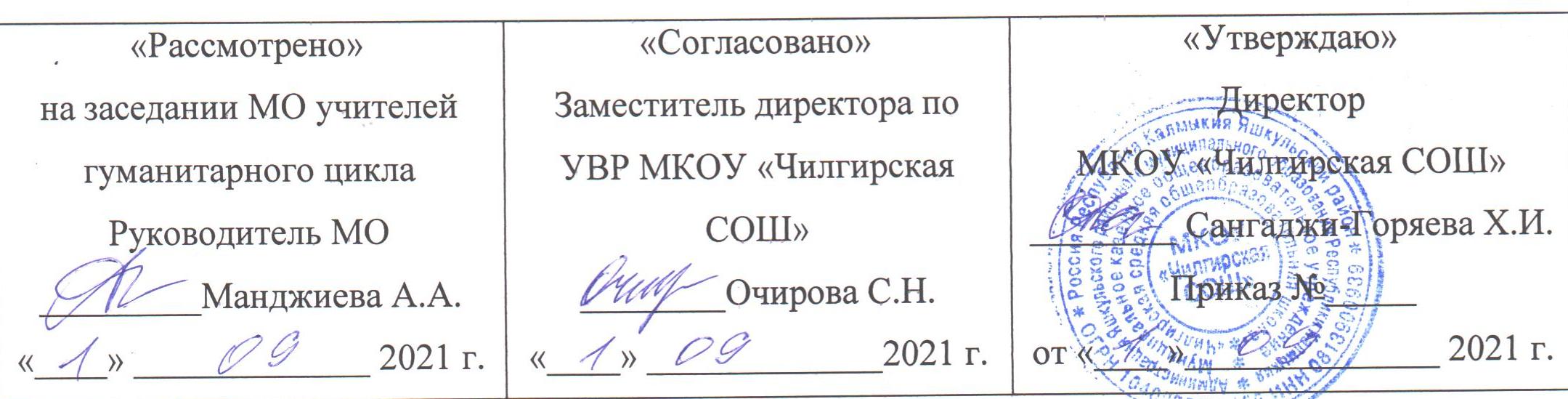 РАБОЧАЯ ПРОГРАММАпо предмету (курсу) «История»для  5  классана 2021- 2022 учебный годСоставитель: учитель историиЭрдниев Мингиян АлександровичРАЗДЕЛ 1. ПОЯСНИТЕЛЬНАЯ ЗАПИСКАРабочая программа по истории составлена на основе авторской программы по истории древнегомира5 класс по учебному комплексу А.А. Вигасин, Г. И. Годер, И. С. Свенцицкая в соответствии со следующими нормативными документами:- Федеральный Закон от 29.12. 2012 № 273-ФЗ «Об образовании в Российской Федерации» (с изменениями  и дополнениями);- постановление Главного государственного санитарного врача РФ от 29.12.2010 № 189 «Об утверждении СанПиН 2.4.2.2821-10 «Санитарно-эпидемиологические требования к условиям и организации обучения в общеобразовательных учреждениях» (в ред. изменений № 1, утв. Постановлением Главного государственного санитарного врача РФ от 29.06.2011 № 85, изменений № 2, утв. Постановлением Главного государственного санитарного врача РФ от 25.12.2013 № 72, изменений № 3, утв. Постановлением Главного государственного санитарного врача РФ от 24.11.2015 № 81); - постановление Главного государственного санитарного врача РФ от 30.06.2020 № 16 об утверждении санитарно-эпидемиологических правил СП 3.1/2.4.3598 - 20 «Санитарно—эпидемиологические требования к устройству, содержанию и организации работы образовательных организаций и других объектов социальной инфраструктуры для детей и молодежи в условиях распространения новой коронавирусной инфекции (COVID-19)»;-  приказ Минобрнауки России от 05.10.2009 № 373 «Об утверждении и введении в действие федерального государственного образовательного стандарта начального общего образования» (с изменениями и дополнениями);- приказ Минобрнауки России от 17.12.2010 № 1897 «Об утверждении и введении в действие федерального государственного образовательного стандарта основного общего образования» (с изменениями и дополнениями);- приказ Минобрнауки России от 31.03.2014 № 253 «Об утверждении федерального перечня учебников, рекомендуемых к использованию при реализации имеющих государственную аккредитацию образовательных программ начального общего, основного общего, среднего общего образования»;- приказ Минобрнауки России от 28.12.2018 № 345 «О федеральном перечне учебников, рекомендуемых к использованию при реализации имеющих государственную аккредитацию образовательных программ начального общего, основного общего, среднего общего образования»;-  основной образовательной программой основного общего образования МКОУ «Чилгирская СОШ»на 2021-2022 учебный год.- учебным планом МКОУ «Чилгирская СОШ»на 2021-2022 учебный год.Она разработана в целях конкретизации содержания образовательного стандарта с учетом межпредметных и внутрипредметных связей, логики учебного процесса и возрастных особенностей школьников. Программа рассчитана на 70часов из расчёта 2 часа в неделю на основе базисного учебного плана на 2020-2021учебный год.Для реализации программного содержания используется: учебник  Всеобщая история. История древнего мира А.А. Вигасин, Г. И. Годер, И. С. Свенцицкая.Историческое образование на ступени основного общего образования играет важнейшую роль с точки зрения личностного развития и социализации учащихся, приобщения их к национальным и мировым культурным традициям, интеграции в исторически сложившееся многонациональное и многоконфессиональное сообщество. В процессе обучения у учащихся формируются яркие, эмоционально окрашенные образы различных исторических эпох, складывается представление о выдающиеся деятелях и ключевых событиях прошлого. Знания об историческом опыте человечества и историческом пути российского народа важны и для понимания современных общественных процессов, ориентации в динамично развивающемся информационном пространстве. Изучая историю, учащиеся приобретают исторические знания, приведенные в простейшую пространственно-хронологическую систему, учатся оперировать исторической терминологией в соответствии со спецификой определенных эпох, знакомятся с основными способами исторического анализа. Отбор учебного материала в 5 классе отражает необходимость изучения наиболее ярких и значимых событий прошлого, характеризующих специфику различных эпох, культур, исторически сложившихся социальных систем. Изучение истории должно быть ориентировано прежде всего на личностное развитие учащихся, использование потенциала исторической науки для социализации подростков, формирования их мировоззренческих убеждений и ценностных ориентацийУсвоенные в основном общем предмете история знания и способы действий необходимы не только для дальнейшего успешного изучения историии других школьных дисциплин, но и для решения многих практических задач во взрослой жизни. Предмет истории в 5 классе направлен на достижение следующих целей, обеспечивающих реализацию личностно-ориентированного, деятельностного подходов к обучению истории:формирование у школьников представлений об основных источниках знаний о прошлом; • развитие у учащихся способностей рассматривать события и явления прошлого, пользуясь приемами исторического анализа (сопоставление и обобщение фактов, раскрытие причинно-следственных связей, целей и результатов деятельности людей и др.); • воспитание у школьников ценностных ориентаций и убеждений на основе личностного осмысления социального, духовного, нравственного опыта людей в прошлом, восприятие идей гуманизма, уважения прав человека, патриотизма; • совершенствование гуманитарной культуры школьников, приобщение к ценностям национальной культуры, воспитание уважения к истории, культуре своего народа, стремление сохранять и приумножать культурные достижения своей страны.	Задачи обучения истории в школе формулируются в виде совокупности приоритетных для общества ценностных ориентаций и качеств личности, проявляющихся как в учебном процессе, так и в социальном контексте.Задачи предмета – формировать историческое мышление – дается представление об общем и особенном при характеристике древних обществ, а также представление о том, чем Древний мир отличается от современного.Решение названных целей и задач обеспечит осознание школьниками универсальности исторических способов познания мира, усвоение   исторических знаний, связей истории с окружающей действительностью и с другими школьными предметами, а также личностную заинтересованность в расширении исторических знаний.РАЗДЕЛ 2. ОБЩАЯ ХАРАКТЕРИСТИКА УЧЕБНОГО ПРЕДМЕТА.В современной России образование вообще и историческое образование в частности служит важнейшим ресурсом социально-экономического, политического и культурного развития общества и его граждан. Начало XXI в. характеризуется динамизмом социальных процессов в стране и мире, широкими информационными контактами в постиндустриальном обществе, глобализацией в различных сферах жизни, частым и тесным взаимодействием представителей различных этнических и социальных групп и др. Все это порождает новые требования к общему образованию молодого поколения. Речь идет о способностях учащихся ориентироваться в потоке социальной информации; видеть и творчески решать возникающие проблемы; активно применять в жизни полученные в школе знания и приобретенные умения; продуктивно взаимодействовать с другими людьми в профессиональной сфере и социуме в широком смысле, в том числе в полиэтнической, поликультурной среде и др.Разрастающееся информационное и коммуникативное пространство современного мира усиливает значение истории.  Существенным вкладом данного учебного предмета в образование и развитие личности является историзм как принцип познания и мышления, предполагающий осознание принадлежности общественных явлений к тому или иному времени, неповторимости конкретных событий и вместе с тем изменения, движения самого бытия человека и общества.Основные содержательные линииРоль учебного предмета «История Древнего мира» в подготовке учащихся к жизни в современном обществе в значительной мере связана с тем, насколько он помогает им ответить на сущностные вопросы миропознания, миропонимания и мировоззрения: кто я? Кто мы? Кто они? Что значит жить вместе в одном мире? Как связаны прошлое и современность? Ответы предполагают, во-первых, восприятие подростками младшего возраста основополагающих ценностей и исторического опыта своей страны, своей этнической, религиозной, культурной общности и, во-вторых, освоение ими знаний по истории человеческих цивилизаций и характерных особенностей исторического пути других народов мира. Учебный предмет дает учащимся широкие возможности самоидентификации в культурной среде, соотнесения себя как личности с социальным опытом человечества. В предмете «История Древнего мира» рассматриваются характерные черты основных исторических эпох, существовавших в их рамках цивилизаций, государств и др., прослеживаются линиивзаимодействия и преемственности отдельных общностей, раскрывается значение исторического и культурного наследия прошлого. Данный предмет играет важную роль в осознании школьниками исторической обусловленности многообразия окружающего их мира, создает предпосылки для понимания и уважения ими других людей и культур. Основу предмета составляют следующие содержательные линии:1. Историческое время — хронология и периодизация событий и процессов.2. Историческое пространство — историческая карта России и мира, ее динамика.3.Историческое движение:- эволюция трудовой деятельности людей, развитие техники; изменение характера экономических отношений,
- формирование и развитие человеческих общностей;- образование и развитие государств, их исторические формы и типы; эволюция и механизмы смены власти; 
- история познания человеком окружающего мира и себя в мире; становление религиозных учений и мировоззренческих систем; научного знания, духовной и художественной культуры; вклад народов и цивилизаций в мировую культуру; 
- развитие отношений между народами, государствами, цивилизациями (соседство, завоевания, преемственность); проблема войны и мира в истории.Сквозная линия, человек в истории, предполагает характеристику: а) условий жизни и быта людей в различные исторические эпохи; б) их потребностей, интересов, мотивов действий; в) восприятия мира, ценностей.В предмете происходит знакомство с процессом формирования человека и человеческого общества, с важнейшими цивилизациями Древнего мира. При этом вводится понятие «цивилизация», противопоставленное первобытности. В данной программе при отборе фактов и явлений, основным критерием явилась их значимость в историческом процессе, в развитии мировой культуры. В соответствии с давней историографической и дидактической традицией программа предусматривает знакомство с образцами свободолюбия, патриотизма, мужества, благородства, мудрости.РАЗДЕЛ 3. МЕСТО УЧЕБНОГО ПРЕДМЕТА В УЧЕБНОМ ПЛАНЕ.Предмет рассчитан на 70 часов (2 ч в неделю, 35 учебных недель). В федеральном базисном учебном плане на изучение предмета «История Древнего мира» в 5 классе отводится 2 часа в неделю (70часов). Авторской программой в 5 классе предусмотрено 70 часов. Рабочая программа рассчитана на 70 часов согласно базисному учебному плану по 2 урока в неделю. Логика изложения и содержания авторской программы полностью соответствует требованиям Федерального государственного образовательногостандарта основного общего образования, поэтому в программу не внесено изменений.В соответствии с образовательной программой школы использован следующий учебно-методический комплект:Учебник.Всеобщаяистория«История древнего мира» 5 класс. Авторы: А.А. Вигасин,Г. И. Годер, И. С. Свенцицкая. М: «Просвещение», 2020;УМК рекомендован Министерством образования РФ и входит в федеральный перечень учебников на 2021– 2022 учебный год. Комплект реализует Федеральный государственный образовательный стандарт основного общего образования по предмету «История».Образовательная программа ОУ предусматривает:количество учебных недель – 35 (обоснование: Устав ОУ);количество учебных дней в неделю – 5;количество часов по предмету – 2 Общее количество часов на изучение истории в 5 классе составляет 70часов,  согласно расписанию на 2020-2021 учебный год.РАЗДЕЛ 4. СОДЕРЖАНИЕ УЧЕБНОГО ПРЕДМЕТА.Итого: 70 часовИстория Древнего мира (70 ч)Введение (1ч)Откуда мы знаем, как жили предки современных народов. Роль археологических раскопок в изучении истории Древнего мира. Древние сооружения как источник наших знаний о прошлом. Представление о письменных источниках.Счет лет в истории (1 ч)Представление о счете времени по годам в древних государствах. Представление о христианской эре. Особенности обозначения дат до нашей эры («обратный» счет лет). Понятия «год», «век (столетие)», «тысячелетие».Тема I. Жизнь первобытных людей (6 ч)Первобытные собиратели и охотники Понятие «первобытные люди». Древнейшие люди; современные представления о месте и времени их появления; облик, отсутствие членораздельной речи; изготовление орудий как главное отличие отживотных. Представление о присваивающем хозяйстве: собирательство и охота. Невозможность для людей прожить в одиночку. Овладение огнем.Постепенное расселение людей в Евразии. Охота как главное занятие. Изобретение одежды из звериных шкур, жилищ, копья и гарпуна, лука и стрел. Родовые общины охотников и собирателей. Понятия «человек разумный», «родовая община».Возникновение искусства и религии. Изображение животных и человека. Представление о религиозных верованиях первобытных охотников и собирателей. Понятия «колдовской обряд», «душа», «страна мертвых».Первобытные земледельцы и скотоводы Понятие «Западная Азия». Представление о зарождении производящего хозяйства: земледелие и скотоводство, ремесла — гончарство, прядение, ткачество. Основные орудия труда земледельцев: каменный топор, мотыга, серп. Изобретение ткацкого станка. Последствия перехода к производящему хозяйству.Родовые общины земледельцев и скотоводов. Понятия «старейшина», «совет старейшин», «племя», «вождь племени». Представление о религиозных верованиях первобытных земледельцев и скотоводов. Понятия «дух», «бог», «идол», «молитва», «жертва».Начало обработки металлов. Изобретение плуга. Представление о распаде рода на семьи. Появление неравенства (знатные и незнатные, богатые и бедные). Понятия «знать», «раб», «царь».Значение первобытной эпохи в истории человечества. Представление о переходе от первобытности к цивилизации (появление городов, государств, письменности).Тема 2. Древний Восток. (21ч)Местоположение и природные условия (разливы Нила, плодородие почв, жаркий климат). Земледелие как главное занятие. Оросительные сооружения (насыпи, каналы, шадуфы).Возникновение единого государства в Египте. Понятия «фараон», «вельможа», «писец», «налог». Неограниченная власть фараонов. Войско: пехота, отряды колесничих. Завоевательные походы. Держава Тутмоса III.Города — Мемфис, Фивы.Быт земледельцев и ремесленников. Жизнь и служба вельмож.Религия древних египтян. Священные животные, боги (Амон-Ра, Геб и Нут, Осирис и Исида, Гор, Анубис, Маат). Миф об Осирисе и Исиде. Суд Осириса в «царстве мертвых». Обожествление фараона. Понятия «храм», «жрец», «миф», «мумия», «гробница», «саркофаг».Искусство древних египтян. Строительство пирамид. Большой Сфинкс. Храм, его внешний и внутренний вид. Раскопки гробниц. Находки произведений искусства в гробнице фараона Тутанхамона. Особенности изображения человека в скульптуре и росписях. Скульптурный портрет. Понятия «скульптура», «статуя», «рельеф», «скульптурный портрет», «роспись».Особенности древнеегипетского письма. Материалы для письма. Школа: подготовка писцов и жрецов. Научные знания (математика, астрономия). Солнечный календарь. Водяные часы. Произведения литературы: хвалебные песни богам, повесть о Синухете, поучения писцов, «Книга мертвых». Понятия «иероглиф», «папирус», «свиток».Достижения древних египтян (земледелие, основанное на орошении; каменное строительство; скульптурный портрет; письменность; календарь). Неограниченная власть фараонов. Представление о загробном воздаянии (суд Осириса и клятва умершего).Западная Азия в древности Двуречье в древности. Местоположение и природные условия Южного Двуречья (жаркий климат, разливы Тигра и Евфрата, плодородие почв; отсутствие металлических руд, строительного камня и леса). Использование глины в строительстве, в быту, для письма. Земледелие, основанное на искусственном орошении.Города шумеров Ур и Урук.Древневавилонское царство. Законы Хаммурапи: ограничение долгового рабства; представление о талионе («Око за око, зуб за зуб»), о неравенстве людей перед законом. Понятия «закон», «ростовщик».Религиозные верования жителей Двуречья. Боги Шамаш, Син, Эа, Иштар. Ступенчатые башни-храмы. Клинопись. Писцовые школы. Научные знания (астрономия, математика). Литература: сказания о Гильгамеше.Города Финикии — Библ, Сидон, Тир. Виноградарство и оливководство. Ремесла: стеклоделие, изготовление пурпурных тканей. Морская торговля и пиратство. Основание колоний вдоль побережья Средиземного моря. Древнейший алфавит.Древние евреи. Представление о Библии и Ветхом Завете. Понятие «единобожие». Библейские мифы и сказания (о первых людях, о Всемирном потопе, Иосиф и его братья, исход из Египта). Моральные нормы библейских заповедей. Библейские предания о героях. Борьба с филистимлянами. Древнееврейское царство и его правители: Саул, Давид, Соломон. Иерусалим как столица царства. Храм бога Яхве.Начало обработки железа. Последствия использования железных орудий труда.Ассирийская держава. Новшества в военном деле (железное оружие, стенобитные орудия, конница как особый род войск). Ассирийские завоевания. Ограбление побежденных стран, массовые казни, переселение сотен тысяч людей. Столица державы Ниневия. Царский дворец. Представление об ассирийском искусстве (статуи, рельефы, росписи). Библиотека Ашшурбанапала. Гибель Ассирии.Три царства в Западной Азии: Нововавилонское, Лидийское и Мидийское. Город Вавилон и его сооружения. Начало чеканки монеты в Лидии.Образование Персидской державы (завоевание Мидии, Лидии, Вавилонии, Египта). Цари Кир, Дарий Первый. «Царская дорога», ее использование для почтовой связи. Взимание налогов серебром. Состав войска («бессмертные», полчища, собранные из покоренных областей). Город Персеполь.Индия и Китай в древности Местоположение и природа Древней Индии. Реки Инд и Ганг. Гималайские горы. Джунгли. Древнейшие города. Сельское хозяйство. Выращивание риса, хлопчатника, сахарного тростника. Религиозные верования (почитание животных; боги Брахма, Ганеша; вера в переселение душ). Сказание о Раме. Представление о кастах. Периоды жизни брахмана. «Неприкасаемые». Возникновение буддизма (легенда о Будде, отношение к делению людей на касты, нравственные нормы). Объединение Индии под властью Ашоки. Индийские цифры. Шахматы.Местоположение и природа Древнего Китая. Реки Хуанхэ и Янцзы. Учение Конфуция (уважение к старшим; мудрость — в знании старинных книг; отношения правителя и народа; нормы поведения). Китайские иероглифы и книги. Объединение Китая при Цинь Шихуане. Расширение территории. Строительство Великой Китайской стены. Деспотизм властелина Китая. Возмущение народа. Свержение наследников ЦиньШихуана. Шелк. Великий шелковый путь. Чай. Бумага. Компас.Вклад народов Древнего Востока в мировую культуру.Тема 3. Древняя Греция. (21ч)Древнейшая Греция Местоположение и природные условия. Горные хребты, разрезающие страну на изолированные области. Роль моря в жизни греков. Отсутствие полноводных рек. Древнейшие города Микены, Тиринф, Пилос, Афины.Критское царство. Раскопки дворцов. Росписи. Понятие «фреска». Морское могущество царей Крита. Таблички с письменами. Гибель Критского царства. Греческие мифы критского цикла (Тесей и Минотавр, Дедал и Икар).Микенское царство. Каменное строительство (Микенская крепость, царские гробницы). Древнейшее греческое письмо. Заселение островов Эгейского моря. Сведения о войне с Троянским царством. Мифы о начале Троянской войны. Вторжения в Грецию с севера воинственных племен. Упадок хозяйства и культуры.Поэмы Гомера «Илиада» и «Одиссея». Религиозные верования греков. Олимпийские боги. Мифы древних греков о богах и героях (Прометей, Деметра и Персефона, Дионис и пираты, подвиги Геракла).Полисы Греции и их борьба с персидским нашествием Начало обработки железа в Греции. Создание греческого алфавита (впервые введено обозначение буквами гласных звуков). Возникновение самостоятельных государств (Афины, Спарта, Коринф, Фивы, Милет). Понятие «полис».Местоположение и природные условия Аттики. Неблагоприятные условия для выращивания зерновых. Разведение оливок и винограда. Знать во главе управления Афин. Законы Драконта. Понятие «демос». Бедственное положение земледельцев. Долговое рабство.Борьба демоса со знатью. Реформы Солона. Запрещение долгового рабства. Перемены в управлении Афинами. Создание выборного суда. Понятия «гражданин», «демократия».Местоположение и природные условия Лаконии. Спартанский полис. Завоевание спартанцами Лаконии и Мессении. Спартанцы и илоты. Спарта — военный лагерь. Регламентация повседневной жизни спартанцев. Управление Спартой: совет старейшин, два царя — военных предводителя, народное собрание. «Детский способ» голосования. Спартанское воспитание.Греческие колонии на берегах Средиземного и Черного морей. Сиракузы, Тарент, Пантикапей, Херсонес, Ольвия. Причины колонизации. Развитие межполисной торговли. Отношения колонистов с местным населением. Греки и скифы. Понятия «эллины», «Эллада».Олимпийские игры — общегреческие празднества. Виды состязаний. Понятие «атлет». Награды победителям.Греко-персидские войны. Клятва юношей при вступлении на военную службу. Победа афинян в Марафонской битве. Стратег Мильтиад. Нашествие войск персидского царя Ксеркса на Элладу. Патриотический подъем эллинов. Защита Фермопил. Подвиг трехсот спартанцев под командованием царя Леонида. Морское сражение в Саламинском проливе. Роль Фемистокла и афинского флота в победе греков. Разгром сухопутной армии персов при Платеях. Причины победы греков. Понятия «стратег», «фаланга», «триера».Возвышение Афин в V в. до н. э. и расцвет демократииПоследствия победы над персами для Афин. Афинский морской союз. Военный и торговый флот. Гавани Пирея. Состав населенияАфинского полиса: граждане, переселенцы, рабы. Использование труда рабов.Город Афины: Керамик, Агора, Акрополь. Быт афинян. Положение афинской женщины. Храмы: богини Ники, Парфенон, Эрехтейон. Особенности архитектуры храмов. Фидий и его творения. Статуи атлетов работы Мирона и Поликлета.Образование афинян. Рабы-педагоги. Начальная школа. Палестра. Афинские гимнасии. Взгляды греческих ученых на природу человека (Аристотель, Антифонт). Афинский мудрец Сократ.Возникновение театра. Здание театра. Трагедии и комедии. Трагедия Софокла «Антигона». Комедия Аристофана «Птицы». Воспитательная роль театральных представлений.Афинская демократия в V в. до н. э. Народное собрание, Совет пятисот и их функции. Перикл во главе Афин. Введение платы за исполнение выборных должностей. Друзья и соратники Перикла: Аспасия, Геродот, Анаксагор, Софокл, Фидий. Македонские завоевания в IV в. до н. э. Ослабление греческих полисов в результате междоусобиц.Возвышение Македонии при царе Филиппе. Влияние эллинской культуры. Аристотель — учитель Александра, сына Филиппа. Македонское войско. Фаланга. Конница. Осадные башни.Отношение эллинов к Филиппу Македонскому. Исократ и Демосфен. Битва при Херонее. Потеря Элладой независимости. Смерть Филиппа и приход к власти Александра,Поход Александра Македонского на Восток. Победа на берегу реки Граник. Разгром войск Дария IIIу города Исса. Поход в Египет. Обожествление Александра. Основание Александрии. Победа при Гавгамелах. Гибель Персидского царства. Поход в Индию. Возвращение в Вавилон. Личность Александра Македонского.Распад державы Александра после его смерти. Египетское, Македонское, Сирийское царства. Александрия Египетская — крупнейший торговый и культурный центр Восточного Средиземноморья. Фаросский маяк. Музей. Александрийская библиотека. Греческие ученые: Аристарх Самосский, Эратосфен, Евклид.Повторение Вклад древних эллинов в мировую культуру. Сопоставление управления в странах Древнего Востока (Египет, Вавилония) с управлением в Афинах. Особенности афинской демократии.Тема 5. Древний Рим (17ч).Рим: от его возникновения до установления господства над Италией Местоположение и природные особенности Италии. Теплый климат, плодородные земли, обилие пастбищ. Реки Тибр, По. Население древней Италии (латины, этруски, самниты, греки).Легенда об основании Рима. Почитание богов — Юпитера, Юноны, Марса, Весты. Рим — город на семи холмах. Управление древнейшим Римом. Ликвидация царской власти. Понятия «весталка», «ликторы», «патриции», «плебеи», «сенат».Возникновение республики. Борьба плебеев за свои права. Нашествие галлов. Установление господства Рима над Италией. Война с Пирром. Понятия «республика», «консул», «народный трибун», «право вето».Уравнение в правах патрициев и плебеев. Отмена долгового рабства. Устройство Римской республики. Выборы консулов. Принятие законов. Порядок пополнения сената и его функции. Организация войска. Понятие «легион». Рим — сильнейшая держава СредиземноморьяКарфаген — крупное государство в Западном Средиземноморье. Первые победы Рима над Карфагеном. Создание военного флота. Захват Сицилии. Вторая война Рима с Карфагеном. Вторжение войск Ганнибала в Италию. Разгром римлян при Каннах. Окончание войны. Победа Сципиона над Ганнибалом при Заме. Господство Рима в Западном Средиземноморье.Установление господства Рима в Восточном Средиземноморье. Политика Рима «разделяй и властвуй». Разгром Сирии и Македонии. Разрушение Коринфа и Карфагена. Понятия «триумф», «провинция».Рабство в Древнем Риме. Завоевания — главный источник рабства. Использование рабов в сельском хозяйстве, в домах богачей. Раб — «говорящее орудие». Гладиаторские игры. Римские ученые о рабах (Варрон, Колумелла). Понятия «амфитеатр», «гладиатор».Гражданские войны в Риме Разорение земледельцев Италии и его причины. Земельный закон Тиберия Гракха. Гибель Тиберия. Гай Гракх — продолжатель дела брата. Гибель Гая.Крупнейшее в древности восстание рабов. Победы Спартака. Создание армии восставших. Их походы. Разгром армии рабов римлянами под руководством Красса. Причины поражения восставших.Превращение римской армии в наемную. Кризис управления: подкуп при выборах должностных лиц. Борьба полководцев за единоличную власть. Красе и Помпеи. Возвышение Цезаря. Завоевание Галлии. Гибель Красса. Захват Цезарем власти (переход через Рубикон, разгром армии Помпея). Диктатура Цезаря. Социальная опора Цезаря и его политика. Брут во главе заговора против Цезаря. Убийство Цезаря в сенате. Понятия «ветеран»,«диктатор».Поражение сторонников республики. Борьба Антония и Октавиана. Роль Клеопатры в судьбе Антония. Победа флота Октавиана у мыса Акций. Превращение Египта в римскую провинцию.Окончание гражданских войн. Характер власти Октавиана Августа (сосредоточение полномочий трибуна, консула и других республиканских должностей, пожизненное звание императора). Понятия «империя», «император», «преторианцы».Поэты Вергилий, Гораций. Понятие «меценат».Римская империя в первые века нашей эры. Территория империи. Соседи Римской империи. Отношения с Парфянским царством. Разгром римских войск германцами. Образ жизни германских племен. Предки славянских народов. Понятие «варвары».Обожествление императоров. Нерон (террористические методы правления, пожар в Риме и преследования христиан). Нерон и Сенека. Восстание в армии и гибель Нерона.Возникновение христианства. «Сыны света» из Кумрана. Рассказы Евангелий о жизни и учении Иисуса Христа. Моральные нормы Нагорной проповеди. Представление о Втором пришествии. Страшном суде и Царстве Божьем. Идея равенства всех людей перед Богом независимо от пола, происхождения и общественного положения. Национальная и социальная принадлежность первых христиан. Отношение римских властей к христианам. Понятия «христиане», «апостолы», «Евангелие», «священник».Расцвет Римской империи. Возникновение и развитие колоната. Понятия «колоны», «рабы с хижинами». Правление Траяна. Отказ от террористических методов управления. Последние завоевания римлян. Строительство в Риме и провинциях: дороги, мосты, водопроводы, бани, амфитеатры, храмы.Рим — столица империи. Повседневная жизнь римлян. Особняки богачей. Многоэтажные дома. Посещение терм (бань), Колизея и Большого цирка. Требование «хлеба и зрелищ».Архитектурные памятники Рима (Пантеон, Колизей, колонна Траяна, триумфальные арки). Римский скульптурный портрет.Роль археологических раскопок Помпеи для исторической науки.Падение Западной Римской империи Вторжения варваров. Использование полководцами армии для борьбы за императорскую власть. Правление Константина. Признание христианства. Основание Константинополя и перенесение столицы на Восток. Ухудшение положения колонов как следствие их прикрепления к земле. Понятия «епископ», «Новый Завет».Разделение Римской империи на два государства — Восточную Римскую империю и Западную Римскую империю. Восстания в провинциях (Галлия, Северная Африка). Варвары в армии. Вторжение готов в Италию. Борьба полководца Стилихона с готами. Убийство Стилихона по приказу императора Гонория. Массовый переход легионеров-варваров на сторону готов. Взятие Рима готами. Новыйзахват Рима вандалами. Опустошение Вечного города варварами. Вожди варварских племен — вершители судеб Западной Римской империи. Ликвидация власти императора на Западе.Итоговое повторение (3 ч)Особенности цивилизации Греции и Рима. Представление о народовластии. Участие граждан в управлении государством. Любовь к родине. Отличие греческих полисов и Римской республики от государств Древнего Востока.Вклад народов древности в мировую культуру.РАЗДЕЛ 5.ТЕМАТИЧЕСКОЕ ПЛАНИРОВАНИЕ.5 класс (70 ч)РАЗДЕЛ 6. КАЛЕНДАРНО-ТЕМАТИЧЕСКОЕ ПЛАНИРОВАНИЕ.РАЗДЕЛ 7. УЧЕБНО-МЕТОДИЧЕСКОЕ И МАТЕРИАЛЬНО – ТЕХНИЧЕСКОЕ ОБЕСПЕЧЕНИЕ ОБРАЗОВАТЕЛЬНОГО ПРОЦЕССАИСТОРИЯ, 5 классОсновная литература:  Всеобщая история. История Древнего мира. 5 класс: учеб. Для общеобразоват. организаций / А. А. Вигасин, Г. И. Годер, И. С. Свинцицкая; под ред. А. А. Искендерова. -М.: Просвещение, 2020.Годер Г.И. Рабочая тетрадь по истории Древнего мира. – М.: Просвещение, 2018.История древнего мира. 5кл.: атлас. – М.: Просвещение, 2018.Дополнительная литература:Книга для чтения по истории древнего мира / под ред. А. И. Немировского. - М., 2010;Петрович В.Г. и др. Уроки истории в 5 классе – М.: Творческий центр, 2011Хрестоматия по истории Древнего Востока. Энциклопедия «История Древнего мира».Настенные исторические карты.Методическая литература:Всеобщая история. История Древнего мира. Рабочая программа. Поурочные рекомендации. 5 класс : учеб. пособие для общеобразоват. организаций / Н. И. Шевченко. — М. : Просвещение, 2020.Годер Г.И. Методическое пособие по истории Древнего мира. 5 КЛ. М.: Просвещение, 2015-350 с. Всеобщая история. 5-9 класс. Рабочие программы. Предметная линия учебников А.А. Вигасина - О.С. Сороко-Цюпы - Наталья Шевченко, Алексей Вигасин, Г. Годер- М.: Просвещение, 2015ТЕХНИЧЕСКИЕ СРЕДСТВА ОБУЧЕНИЯ.1. Аудиоколонки колонки.2. Персональный компьютер.3. Принтер.Основные Интернет-ресурсыпо истории Древнего мира Лукьянова «Всемирная история для школьников. История первобытных времен, (httр://сепtеr.fio.ru/som/getblob.asp? id=10006785) История Востока (Восток в древности) (l1ttр://www.kulichki.com/~gumilev/HE1) 3.	Эллада (httр://www.hе1lаdоs.гu) снабжена алфавитным Указателем и содержит более 500 иллюстраций к древнегреческим мифам-        4.   Античная мифология ( http://mythology.sgu.ru/mythology/ant/index/htm) предполагает не только изучение материала, но и возможность on-line тестирования, а Мифология (http://mifologia.cjb.net) содержит статьи, очерки, библиографию, произведения классиков, рисунки в «мифологическом» стиле, рецензии на книги (научные и художественные), тексты песен, статьи по музыке и т.д.РАЗДЕЛ 8. РЕЗУЛЬТАТЫ ОСВОЕНИЯ ИСТОРИИ И СИСТЕМА ОЦЕНКИ В 5 КЛАССЕ.Программа обеспечивает достижение к концу 5 класса учениками следующих личностных, метапредметных и предметных результатовЛичностными результатами изучения предмета «История Древнего мира» являются:представление о видах идентичности, актуальных для становления человечества и общества, для жизни в современном поликультурном мире;приобщение к истокам культурно-исторического наследия человечества, интерес к его познанию за рамками учебного курса и школьного обучения;освоение гуманистических традиций и ценностей, становление которыхначалось в Древнем мире, уважение к личности, правам и свободам человека, культурам разных народов;опыт эмоционально-ценностного и творческого отношения к фактам прошлого и историческим источникам, способам изучения и охраны.Метапредметными результами изучения предмета являются:Регулятивные УУД:самостоятельно обнаруживать и формулировать учебную проблему, определять цель учебной деятельности, выбирать тему проекта.выдвигать версии решения проблемы, осознавать конечный результат, выбирать из предложенных и искать самостоятельно средства достижения цели.способность сознательно организовывать и регулировать свою деятельность: учебную, игровую, общественную и др.;способность планировать и организовывать свою учебную и коммуникативную деятельность в соответствии с задачами изучения истории, видами учебной и домашней работы, во взаимодействии с одноклассниками и взрослыми;Познавательные УУД:владение умениями работать с учебной информацией (анализировать и обобщать факты, составлять тезисы составлять простой план );способность решать познавательные, творческие задачи, представлять результаты своей деятельности в различных формах (сообщение, презентация, проект и др.);строить логическое рассуждение, включающее установление причинно-следственных связей.создавать схематические модели с выделением существенных характеристик объекта.Коммуникативные УУД:готовность к сотрудничеству, групповой, коллективной работе, освоение основ межкультурного взаимодействия в школе и социальном окружении.Предметными результатами изучения предмета являются:освоение первоначальных сведений об историческом пути народов, стран и человечества как необходимой основы для миропонимания и познания современного общества;владение базовым понятийным аппаратом исторического знания;умение правильно употреблять и объяснять исторические термины, понятия, крылатые выражения;владение навыками устанавливать и выявлять причинно-следственные связи;первоначальные умения изучать и систематизировать информацию из различных исторических и современных источников, раскрывая ее социальную принадлежность и познавательную ценность;расширение опыта оценочной деятельности на основе изучения явлений, событий, личностей, высказывая при этом собственные суждения с использованием в своей речи основных исторических терминов и понятий;составление, описание важнейших памятников культуры народов Древнего Востока, Греции, Рима, выражение своего отношения к ним;понимание вклада древних народов в мировую культуру.Ученик научится:определять место исторических событий во времени, объяснять смысл основных хронологических понятий, терминов (тысячелетие, век, до н. э., н. э.);использовать историческую карту как источник информации о расселении человеческих общностей в эпохи первобытности и Древнего мира, расположении древних цивилизаций и государств, местах важнейших событий;проводить поиск информации в отрывках исторических текстов, материальных памятниках Древнего мира;описывать условия существования, основные занятия, образ жизни людей в древности, памятники древней культуры; рассказывать о событиях древней истории;раскрывать характерные, существенные черты: а) форм государственного устройства древних обществ (с использованием понятий «деспотия», «полис», «республика», «закон», «империя», «метрополия», «колония» и др.); б) положения основных групп населения в древневосточных и античных обществах (правители и подданные, свободные и рабы); в) религиозных верований людей в древности;объяснять, в чём заключались назначение и художественные достоинства памятников древней культуры: архитектурных сооружений, предметов быта, произведений искусства;давать оценку наиболее значительным событиям и личностям древней истории.Ученик получит возможность научиться:давать характеристику общественного строя древних государств;сопоставлять свидетельства различных исторических источников, выявляя в них общее и различия;видеть проявления влияния античного искусства в окружающей среде;высказывать суждения о значении и месте исторического и культурного наследия древних обществ в мировой истории.Планируемые результаты по содержательным разделам программыРаздел I. Жизнь первобытных людейУченик научится:Определять место исторических событий во времени, объяснять смысл основных хронологических понятий, терминов (тысячелетие, век, до н.э., н.э.).Использовать историческую карту как источник информации о расселении человеческих общностей в эпохи первобытности и Древнего мираПроводить поиск информации в отрывках исторических текстов, материальных памятниках Древнего мира.Описывать условия существования, основные занятия, образ жизни людей в древности, памятники древней культуры; рассказывать о событиях древней историиОбъяснять, в чём заключались назначение и художественные достоинства памятников древней культурыУченик получит возможность научиться:высказывать суждения о значении и месте исторического и культурного наследия древних обществ в мировой истории.Раздел II. Древний ВостокУченик научится:Определять место исторических событий во времени, объяснять смысл основных хронологических понятий, терминов (тысячелетие, век, до н.э., н.э.).Использовать историческую карту как источник информации по расположению государств Древнего Востока и местах важнейших событий.Применять знание фактов для характеристики ключевых событий и явлений истории Древнего ВостокаПроводить поиск информации в отрывках исторических текстов, материальных памятниках Древнего мира.Описывать условия существования, основные занятия, образ жизни людей в странах Древнего ВостокаОбъяснять, в чём заключались назначение и художественные достоинства памятников Древнего Востока: архитектурных сооружений, предметов быта, произведений искусства.Давать оценку наиболее значительным событиям и личностям Древнего ВостокаУченик получит возможность научиться:Давать характеристику общественного строя государств Древнего ВостокаСопоставлять свидетельства различных исторических источников, выявляя в них черты сходства и различийВидеть проявления влияния античного искусства в окружающей средеРаздел III. Древняя ГрецияУченик научится:Определять место исторических событий во времени, объяснять смысл основных хронологических понятий, терминов (тысячелетие, век, до н.э., н.э.).Использовать историческую карту как источник информации по расположению городов-государств Греции и местах важнейших событий.Применять знание фактов для характеристики ключевых событий и явлений истории Древней ГрецииПроводить поиск информации в отрывках исторических текстов, материальных памятниках Древней ГрецииОписывать условия существования, основные занятия, образ жизни людей в городах-государствах Древней ГрецииОбъяснять, в чём заключались назначение и художественные достоинства памятников Древней Греции: архитектурных сооружений, предметов быта, произведений искусства.Давать оценку наиболее значительным событиям и личностям Древней ГрецииУченик получит возможность научиться:Давать характеристику общественного строя городов-государств ГрецииСопоставлять свидетельства различных исторических источников, выявляя в них черты сходства и различийВидеть проявления влияния античного искусства в окружающей средеРаздел IV. Древний РимУченик научится:Определять место исторических событий во времени, объяснять смысл основных хронологических понятий, терминов (тысячелетие, век, до н.э., н.э.).Использовать историческую карту как источник информации по расположению Древнего Рима и местах важнейших событий.Применять знание фактов для характеристики ключевых событий и явлений истории Древнего РимаПроводить поиск информации в отрывках исторических текстов, материальных памятниках Древнего РимаОписывать условия существования, основные занятия, образ жизни людей в странах Древнего РимаОбъяснять, в чём заключались назначение и художественные достоинства памятников Древнего Рима: архитектурных сооружений, предметов быта, произведений искусства.Давать оценку наиболее значительным событиям и личностям Древнего РимаУченик получит возможность научиться:Давать характеристику общественного строя Древнего РимаСопоставлять свидетельства различных исторических источников, выявляя в них черты сходства и различийВидеть проявления влияния древнеримского искусства в окружающей средеНормы оценки знаний, умений и навыков, учащихся по истории.Проверка знаний, умений и навыков, учащихся осуществляется посредством устных и письменных форм.Устные формы контроля: беседы, вопрос - ответ, решения заданий у доски по карте с последующим комментарием и другое.Письменные формы: тесты на проверку понимания и запоминания материала, самостоятельные работы, дифференцированные задания, индивидуальные карточки, домашние задания.Оценивание результатов обучения по пятибалльной шкале:
Оценка «5» за вопрос теоретического характера ставится при условии, что учащийся:
логично изложил содержание своего ответа на вопрос, при этом выявленные знания примерно соответствовали объему и глубине их раскрытия в учебнике базового или профильного уровня;
правильно использовал научную терминологию в контексте ответа;
верно, в соответствии с вопросом, характеризует на базовом или профильном уровне основные социальные объекты и процессы, выделяя их существенные признаки, закономерности развития;
объяснил причинно-следственные и функциональные связи названных социальных объектов;
обнаружил умение раскрывать на примерах относящиеся к вопросу теоретические положения и понятия социально-экономических и социальных наук;
проявил умение оценивать действия субъектов социальной жизни с точки зрения социальных норм, экономической рациональности;
показал умение формулировать на основе приобретенных обществоведческих знаний собственные суждения и аргументы по определенным проблемам;
на профильном уровне проявил умения сравнивать социальные объекты, выявляя их общие черты и различия; устанавливать соответствия между существенными чертами и признаками социальных явлений, и обществоведческими терминами, понятиями; сопоставлять различные научные подходы;
на профильном уровне проявил понимание особенностей различных общественных наук, основных путей и способов социального и гуманитарного познания.
Степень проявления каждого из перечисленных умений определяется содержанием вопроса. Не влияют на оценку незначительные неточности и частичная неполнота ответа при условии, что учащийся в процессе беседы с учителем или классом самостоятельно делает необходимые уточнения и дополнения (на зачете – в процессе беседы экзаменатора и экзаменуемого). Оценка «4» ставится, если в ответе допущены малозначительные ошибки или недостаточно полно раскрыто содержание вопроса, а затем, в процессе уточнения ответа, самостоятельно не даны необходимые поправки и дополнения; или не обнаружено какое-либо из необходимых для раскрытия данного вопроса умение.
 Оценка «3» ставится, если в ответе допущены значительные ошибки, или в нем не раскрыты некоторые существенные аспекты содержания, или отвечающий не смог показать необходимые умения.Оценка «2»может связно отвечать на вопросы учителя: дал более двух ошибочных ответов по важным вопросам Требования к устным ответам.Содержательность, т. е. полное, правильное и конкретное освещение заявленной темы, вопроса, проблемы.Логичность, т. е. последовательность изложения, аргументация теоретических положений фактами или обобщение фактов и формулирование выводов.Концептуальность изложения: рассмотрение различных точек зрения, концепций, выражение своей точки зрения.Правильность и чистота речи, владение обществоведческой терминологией.Эмоциональное богатство речи, образное, и яркое выражение мыслей.Рекомендации по оцениванию решенияпознавательных и практических задач.В зависимости от содержащегося в вопросе предписания могут быть востребованы следующие умения:
анализировать информацию о социальных объектах, устанавливать соответствие между существенными чертами и признаками конкретных социальных явлений, и обществоведческими понятиями;
осуществлять поиск социальной информации, представленной в различных знаковых системах (тест, диаграмма и т. п.);
извлекать из неадаптированных оригинальных текстов знания по заданным темам;
различать в социальной информации факты и мнения, выводы и аргументы;
применять социально-экономические и гуманитарные знания для решения познавательных задач по актуальным социальным проблемам, доказывать надежность предлагаемого решения;
предвидеть последствия определенных социальных действий.Оценка «5» ставится при получении требуемого ответа на основе грамотного применения соответствующих умений и теоретических знаний.Оценка «4» ставится, если допущены незначительные ошибки. Оценка «3» ставится, если задание выполняется с помощью наводящих вопросов учителя (на зачете – с помощью наводящих вопросов экзаменатора).Критерии оценивания письменного ответаПри оценке письменного ответа необходимо выделить следующие элементы:1. Представление собственной точки зрения (позиции, отношения) при раскрытии проблемы.2. Раскрытие проблемы на теоретическом уровне (в связях и с обоснованиями) или без использования обществоведческих понятий в контексте ответа.3. Аргументация своей позиции с опорой на факты общественной жизни или собственный опыт.Оценка «5» ставится, если представлена собственная точка зрения (позиция, отношение) при раскрытии проблемы. Проблема раскрыта на теоретическом уровне, в связях и с обоснованиями, с корректным использованием исторических терминов и понятий в контексте ответа. Дана аргументация своего мнения с опорой на факты.Оценка «4» ставится, если представлена собственная точка зрения (позиция, отношение) при раскрытии проблемы. Проблема раскрыта с корректным использованием исторических терминов и понятий в контексте ответа (теоретические связи и обоснования не присутствуют или явно не прослеживаются). Дана аргументация своего мнения с опорой на факты.Оценка «3» ставится, если представлена собственная точка зрения (позиция, отношение) при раскрытии проблемы. Проблема раскрыта при формальном использовании исторических терминов. Дана аргументация своего мнения с опорой на факты общественной жизни или личный социальный опыт.Оценка «2» ставится, если представлена собственная позиция по поднятой проблеме на бытовом уровне без аргументации.№ Наименование разделовКоличество часовКоличество часовФорма контроля№ Наименование разделовВсегоИз них контроляФорма контроля1Введение. 12Счет лет в истории. 13Первобытные собиратели и охотники.34Первобытные земледельцы и скотоводы.31Тестирование5Древний Восток.  Древний Египет. 81Тестирование6Западная Азия в древности 77Индия и Китай в древности 51Тестирование8Древняя Греция 59Полисы Греции и их борьба с персидским нашествием 710Возвышение Афин в V веке до н.э. 511Македонские завоевания в IV веке до н.э. 41Тестирование12Древний Рим. Рим: от его возникновения до установления господства над Италией.313Рим - сильнейшая держава Средиземноморья. 314Гражданские войны в Риме. 415Римская империя в первые века нашей эры. 516Разгром Рима германцами и падение Западной Римской империи. 317Итоговое повторение 32Тестирование№ п/пТемаКол-во часовОсновные элементы содержанияХарактеристика видов деятельности учащихся.№ п/пТемаКол-во часовОсновные элементы содержанияХарактеристика видов деятельности учащихся.Введение. (1 час)Введение. (1 час)Введение. (1 час)Введение. (1 час)Введение. (1 час)1Что изучает история Древнего мира.1Что изучает история. Измерение времени в истории. Историческая карта. Источники исторических знаний. Вспомогательные исторические науки.Раскрывают значение терминов история, исторический источник. Участвуют в обсуждении вопроса о том, для чего нужно знать историю.Счет лет в истории. (1час)Счет лет в истории. (1час)Счет лет в истории. (1час)Счет лет в истории. (1час)Счет лет в истории. (1час)2Счет лет в истории.1Как в древности считали года? Счет лет, которым мы пользуемся. Летоисчисление от Рождества Христова. Наша эра. Лента времени как схема ориентировки в историческом времени.Осмысливают различие понятий: год, век, столетие, эра, эпоха, исторический период.Определяют историческое время по ленте времени. Решают исторические задачи и проблемные ситуации на счет времени.Развивают навыки счета в истории в разные эпохи.Первобытные собиратели и охотники. (3 часа)Первобытные собиратели и охотники. (3 часа)Первобытные собиратели и охотники. (3 часа)Первобытные собиратели и охотники. (3 часа)Первобытные собиратели и охотники. (3 часа)3Древнейшие люди.1Древнейшие люди - наши далекие предки. Прародина человека. Археологические свидетельства первобытного состояния др. человека. Собирательство и охота. Овладение огнем.Комментируют и формулируют понятия: первобытные люди, орудие труда, собирательство. Сравнивают первобытного и современного человека.Определяют значение и роль общины в жизни человека.4Родовые общины охотников и собирателей.1Расселение древнейших людей. Строительство жилища. Охота как основной способ добычи пищи др. человека. Новые орудия труда. Человек разумный. Родовые общины. Исследуют на ист.карте географию расселения первобытных людей. Характеризуют новые способы охоты. Составляют сравнительную таблицу«Родовая и соседская община».Разрабатывают сценарии охоты на крупного зверя. 5Возникновение искусства и религиозных верований.1Пещерная живопись. Загадки древнейших рисунков. Зарождение веры в душу. Представление о религиозных верованиях первобытных охотников и собирателей.Рассказывают о наскальной живописи, версиях ее происхождения. Работают с текстом учебника по заданиям учителя в малых группах. Оценивают культурное наследие разных религий.Первобытные земледельцы и скотоводы.  (3 часа)Первобытные земледельцы и скотоводы.  (3 часа)Первобытные земледельцы и скотоводы.  (3 часа)Первобытные земледельцы и скотоводы.  (3 часа)Первобытные земледельцы и скотоводы.  (3 часа)6Возникновение земледелия и скотоводства.1Первые орудия труда земледельцев. Приручение животных. Скотоводство и изменения в жизни людей. Освоение ремесел. Племя: изменение отношений. Управление племенем.Рассказывают о переходе от собирательства к мотыжному земледелию. Характеризуют изменения в социально-хозяйственной жизни людей с появлением земледелия и скотоводства.Изображают икомментируют управление родовой общиной и племенем.7Появление неравенства и знати.1Развитие ремесел. Выделение ремесленников в общине. Изобретение плуга. От родовой общины – к соседской. Возникновение неравенства и знати. Выделение знати.Определяют понятия ремесло, причины возникновения неравенства и последствия данного процесса.Определяютусловия, делают выводы.8Контрольный тест по теме «Жизнь первобытных людей».1Какой опыт, наследие дала человечеству эпоха первобытности. Выполняют тест.Решают проблемные и развивающие задачи с использованием мультимедиа ресурсов. Доказывают свою позицию (отличие мировоззрения первобытного человека от современного).Древний Восток.  Древний Египет.  (8часов)Древний Восток.  Древний Египет.  (8часов)Древний Восток.  Древний Египет.  (8часов)Древний Восток.  Древний Египет.  (8часов)Древний Восток.  Древний Египет.  (8часов)9Государство на берегах Нила.1Страна Египет. Местоположение государства. Разливы Нила и природные условия. Земледельцы в Древнем Египте. Система орошения земель под урожай. Путь к объединению Древнего Египта. Возникновение единого государства в Египте. Управление страной.Определяют влияние природно-климатических условий на жизнь и деятельность человека. Формируют отношение к мировым цивилизациям. Осуществляют понимание взаимосвязи прошлого, настоящего и будущего в развитии мировой истории10Как жили земледельцы и ремесленники в Египте.1Жители Египта: от фараона до простого земледельца. Труд земледельцев. Система каналов. В гостях у египтянина. Ремесла и обмен. Писцы собирают налоги.Находят и группируют информацию по данной теме из текстов учебника, дополнительных источников к параграфу, дополнительной литературы. Комментируют понятия и самостоятельно формулируют их. Оценивают достижения культуры.Составляют кроссворд.11Жизнь египетского вельможи.1О чем могут рассказать гробницы вельмож. В усадьбе вельможи. Служба вельмож. Вельможа во дворце фараона. Отношение фараона и его вельмож.Определяют основные категории населения, их положение. Выделяют главное в части параграфа, во всем параграфе. Выделяют ключевые понятия, которые раскрывают тему урока. Обобщают и делают выводы. Работают в малых группах по определенному заданию.12Военные походы фараонов.1Отряды пеших воинов. Вооружение пехотинцев. Боевые колесницы египтян. Направления военных походов и завоевания фараонов. Завоевательные походы Тутмоса III. Военные трофеи и триумф фараонов. Главные города Древнего Египта - Мемфис, Фивы. Появление наемного войска. Определяют причины, цели, направления военных походов, дату самых крупных военных походов, итоги военных походов. Представляют о внешнем облике и вооружении египетских воинов.Исполняют роль в соответствии со своеобразием исторического персонажа в инсценировке.13Религия древних египтян.1Боги и жрецы. Храмы – жилища богов. Могущество жрецов. Священные животные и боги. Представление древних египтян о «царстве мертвых». Фараон – сын Солнца. Безграничность власти фараона. «Книга мертвых».Определяют понятия: храмы, статуи богов, жрецы, основных богов, что считают в Египте чудом света, дату создания пирамиды Хеопса, назначение гробниц. Определяют причинно-следственные связи, обобщают и делают выводы, работают с иллюстрациями, определяют значение событий. Творчески разрабатывают сюжеты для инсценированияна уроке по теме параграфа.14Искусство Древнего Египта. 1Первое из чудес света. Возведение каменных пирамид. Большой Сфинкс. Пирамида фараона Хеопса. Храм – жилище богов. Археологические открытия в гробницах. Искусство древнеегипетской скульптуры: статуя, скульптурный портрет.Ищут в сети Интернет информацию о находках археологов в гробницах древнеегипетских фараонов. Рассказывают о внутреннем устройстве пирамиды.15Письменность и знания древних египтян.1Загадочные письмена и их разгадка. Особенности древнеегипетской письменности. Иероглифическое письмо. Изобретение материала и инструмента для письма. Школа подготовки писцов и жрецов.Определяют понятия иероглиф.Определяют основные вопросы темы, составляют план ответа.16Контрольное тестирование по теме «Древний Египет».1Достижения древних египтян. Неограниченная власть фараонов. Представления о загробном воздаянии (суд Осириса и клятва умершего).Выполняют тест. Составляют шарады, кроссвордыи выполнять к ним задания (индивидуально и в сотрудничестве с соседом по парте). Анализируют достижения в земледелии.  Сравнивают образ жизни фараона, вельможи и простого земледельца. Дают этическую оценку.Западная Азия в древности (7часов)Западная Азия в древности (7часов)Западная Азия в древности (7часов)Западная Азия в древности (7часов)Западная Азия в древности (7часов)17Древнее Двуречье.1Страна двух рек. Местоположение, природа и ландшафт ЮжногоДвуречья. Ирригационное земледелие. Схожесть хронологии возникновения государственности в Междуречье и Нильской долине. Шумерские города Ур и Урук. Культовые сооружения шумеров: ступенчатые башни. Боги шумеров. Жрецы-ученые. Клинопись. Писцовые школы. Научные знания. Мифы и сказания с глиняных табличек.Определяют влияние природно-климатических условий на жизнь и деятельность жителей государства. Комментируют письменность Двуречьяи выделяют ее особенные признаки. Формируют отношение к мировым цивилизациям. Осуществляют понимание взаимосвязи прошлого и настоящего в развитии мировой истории.18Вавилонский царь Хаммурапи и его законы.1Город Вавилон становится главным в Двуречье. Власть царя Хаммурапи – власть от бога Шамаша. Представления о законах Хаммурапи как о законах богов. Узаконенная традиция суда над преступниками. Законы о рабах. Законы о богачах и бедняках. Закон о новых отношениях, о новых социальных группах: ростовщиках.Определяют хронологию правления Хаммурапи, понятия закон, основное содержание законов Хаммурапи, чьи интересы защищали данные законы.Выделяют основные понятия параграфа, раскрывающие его суть. Формируют уважение прав и свобод человека.19Финикийские мореплаватели.1География, природа и занятия населения Финикии. Средиземное море и финикийцы. Виноградарство и оливководство. Ремесла: стеклоделие, изготовление пурпурных тканей. Морская торговля и пиратство. Колонии финикийцев. Древнейший финикийский алфавит. Легенды о финикийцах.Определяют основные открытия и достижения финикийцев, понятия колония. Формируют понимания культурного многообразия мира. Составляют путь, по которому плавали финикийские купцы.20Библейские сказания.1Ветхий Завет. Расселение древнееврейских племен. Организация жизни, занятия и быт древнееврейских общин. Библия как история и предания еврейских племен. Переход к единобожию. Моисей выводит евреев из Египта: библейские мифы и сказания как исторический и нравственный опыт еврейского народа. Бог дает законы народу.Определяют понятия Библия. Формируют понимания культурного многообразия мира. Объясняют, почему Библия- наиболее читаемая книга с древности и до наших дней. Проводят аналогию и устанавливают, какому народу Бог дал такие же законы, как и древним евреям.21Древнееврейское царство.1Библейские сказания о войнах евреев в Палестине. Борьба с филистимлянами. Древнееврейское царство и предания о его первых правителях: Сауле, Давиде, Соломоне. Правление Соломона. Иерусалим как столица царства. Храм Бога Яхве. Библейские сказания о героях.Решают развивающие и проблемные задачи с использованием видеоресурсов. Формулируют оценку поступка (Самсона, Давида.) Обобщают информацию и делают вывод о том, каким представляли своего царя иудеи.22Ассирийская держава.1Начало обработки железа и последствия использования железных орудий труда. Ассирийское войско и конница. Приспособления для победы над противником. Завоевания ассирийских царей. Библиотека глиняных книг Ашшурбанапала. Археологические свидетельства ассирийского искусства. Гибель Ассирийской державы.Определяют понятия держава, условия возникновения данного типа государств, основные даты, связанные с историей Ассирийской державы. Работают в малых группах по дифференцированным заданиям на понимание и осмысления нового материала.23Персидская держава «царя царей».1Три великих царства в Западной Азии. Завоевания персов. Персидский царь Кир Великий: его победы, военные хитрости, легенды о нем. Образование Персидской державы (завоевания Лидии, Мидии, Вавилонии, Египта). Царь Дарий Первый. «Царская дорога» и «царская почта». Войско персидского царя.Называют основные даты истории создания Персидской державы. Пересказывают легенды о персидских царях от лица разных персонажей.Индия и Китай в древности (5 часа)Индия и Китай в древности (5 часа)Индия и Китай в древности (5 часа)Индия и Китай в древности (5 часа)Индия и Китай в древности (5 часа)24Природа и люди Древней Индии.1Страна между Гималаями и океаном. Реки Инд и Ганг. Гималайские горы. Джунгли на берегах Ганга. Деревни среди джунглей. Освоение земель и развитие оросительного земледелия. Основные занятия индийцев. Жизнь среди природы: животные и боги индийцев. Сказание о Раме. Древнейшие города. Вера в переселение душ.Определяют географическое положение Индии, основные занятия и образ жизни жителей, раскрыть содержание понятия – Буддизм. Формируют отношение к мировым цивилизациям. Осуществляют понимание взаимосвязи прошлого и настоящего в развитии мировой истории. Выделяют ключевые понятия, характеризующие индийскую историю и культуру.25Индийские варны.1Миф о происхождении четырех каст. Обряд жертвоприношения богам. Периоды жизни брахмана. Кастовое общество неравных: варны и касты знатных воинов, земледельцев и слуг. «Неприкасаемые» Индийская мудрость, знания и книги. Возникновение буддизма. Объединение Индии царем Ашока.Составляют простой план пунктов параграфа по выбору. Рассказывают о жизни и обучении брахмана.Доказывают, что брахманы – хранители знаний. Сравнивают основные положения брахманизма и буддизма. Перечисляют достижения древних индийцев в форме передачи «Записки путешественника».26Чему учил китайский мудрец Конфуций.1Страна, где жили китайцы. География, природа и ландшафт Великой Китайской равнины. Реки Хуанхэ и Янцзы. Высшая добродетель – уважение к старшим. Учение Конфуция. Мудрость – в знании старинных книг. Китайские иероглифы. Китайская наука учтивости.Ведут поиск по карте и комментировать местоположение Китая.Определяют и формулируют особенности китайской религии. Объясняют, почему китайцы придавали большое значение воспитанию учтивости. Соотносят этические нормы конфуцианства и христианства.27Первый властелин единого Китая.1Объединение Китая при Цинь Шихуане. Завоевательные войны, расширение территории государства Цинь Шихуана. Возмущение народа. Археологические свидетельства эпохи: глиняные воины гробницы Цинь Шихуана. Шелк. Великий шелковый путь. Чай. Бумага. Компас.Рассказывают об отношениях Китая с соседями. Объясняют причины возведения Великой Китайской стены. Выделяют своеобразие древней китайской цивилизации. Составляют кроссворды по тематике урока.28Повторительно-обобщающий Урок по разделам «Западная Азия, Индия и Китай в древности».1Вклад народов Древнего Востока в мировую историю и культуру.Выполняют тест, задания на понимание, осмысление изученного материала с учетом просмотра фрагментов видеофильма. Показывают на карте самые известные города Древнего Востока и соотносить их местоположение с современной картой.Древняя Греция (5 часов)Древняя Греция (5 часов)Древняя Греция (5 часов)Древняя Греция (5 часов)Древняя Греция (5 часов)29Греки и критяне.1Древнейшие города: Микены, Тиринф, Пилос, Афины. Критское царство в разрезе археологических находок и открытий. Кносский дворец: архитектура, скульптура и фресковая роспись. Гибель Критского царства. Мифы критского цикла: Тесей и Минотавр, Дедал и Икар.Определяют и комментируют местоположение Критского царства, Эгейского моря. Называют отличительные признаки критской культуры. Инсценируют мифо Дедале и Икаре.Выявляют нравственный аспектповедения главных героев мифа.30Микены и Троя.1В крепостных Микенах. Местонахождение. Каменные Львиные ворота. Облик города – крепости: археологические находки и исследования. Древнейшее греческое письмо. Заселение островов Эгейского моря. Троянская война. Мифы о начале Троянской войны. Вторжение в Грецию с севера воинственных племен и его последствия.Выявляют отличия между микенской и критской культурами. Работают в малых группах по дифференцированным заданиям. Работают с лентой времени: обозначают падение Вавилона, объединение Цинь Шихуаном Китая, Троянскую войну. Определяют, какое событие произошло раньше других и насколько по сравнению с другими.31Поэма Гомера «Илиада».1Миф о Троянской войне и поэмы «Илиада» и «Одиссея». Гнев Ахиллеса. Поединок Ахиллеса с Гектором. Похороны Гектора. Мифы и сказания об Одиссее, Ахиллесе, троянском коне. Мораль поэмы.Определяют личность Гомера, основное содержание поэм. Работают с первоисточниками, обобщают и делают выводы, определяют понятия религия, причины возникновения религии и ее роль в жизни человека, работают с учебником, обобщают и делают выводы. Характеризуют образы основных героев «Илиады».32Поэма Гомера «Одиссея».1География странствий царя с острова Итака – Одиссея. Одиссей находит приют у царя Алкиноя. На острове циклопов. Встреча с сиренами. Возвращение на Итаку. Расправа с женихами. Мораль поэмы.Соотносят с картой путь Одиссея домой, в Итаку.Выделяют основные вехи пути Одиссея домой. Последовательно рассказывать о всех приключениях Одиссея. Читают текст с пометками на полях: понятно или нет, известно или нет. Оценивают поступки героев. Что нравится, что нет.33Религия древних греков.1Боги Греции. Основные занятия греков и их покровители. Религиозные верования греков. Пантеон олимпийских богов. Мифы о Персефоне и Деметре. Миф о Прометее. Мифы о Дионисе и Геракле. Миф о споре Афины с Посейдоном.Объясняют связь между явлениями природы и греческими богами. Дают нравственную оценку героическим поступкам Геракла. Сравнивают пантеон богов египтян и греков.Выполняют задания по техникам диалогов: «лесенка», «микрофон», «вертушка».Полисы Греции и их борьба с персидским нашествием (7часов)Полисы Греции и их борьба с персидским нашествием (7часов)Полисы Греции и их борьба с персидским нашествием (7часов)Полисы Греции и их борьба с персидским нашествием (7часов)Полисы Греции и их борьба с персидским нашествием (7часов)34Земледельцы Аттики теряют землю и свободу.1Реография, природа и ландшафт Аттики. Дефицит земли. Перенаселенность Аттики. Основные занятия населения Аттики: садоводство, выращивание оливковых деревьев и винограда. Знать и демос в Афинском полисе. Законы Драконта. Долговое рабство. Нарастание недовольства демоса.Находят на карте и устно комментируют положение Аттики, занятия ее населения. Выделяют признаки греческого полиса. Характеризуют греческий демос, общество в целом.Перечисляют преимущества греческого алфавита по сравнению с финикийским. Работают с новыми терминами (вставляют пропущенные буквы).35Зарождение демократии в Афинах.1Демос восстает против знати. Демократические законы Солона. Отмена долгового рабства. Перемены в управлении Афинами. Народное собрание и граждане Афин. Создание выборного суда. Солон о своих законах. Называют определение понятий реформы, демократия, хронологию проведения реформ Солона, их значение. Развивают навыки работы с первоисточником, опорной схемой, определяют историческое значение событий. Формируют уважение прав и свобод человека.Ведут диалог с товарищем по заданию, предложенному учителем.36Древняя Спарта.1Реография, природа и ландшафт Лаконии. Полис Спарты. Завоевание спартанцами Лаконии и Мессении. Спартанцы и илоты: противостояние власти и большинства. Спарта – военный лагерь. образ жизни и правила поведения спартиатов. Спартанское воспитание. «Детский» способ голосования.Определяют географическое положение, образ жизни спартанцев, положительные и отрицательные моменты в образе жизни спартанцев. Составляют кодекс моральных норм для спартанского юноши. Находят новые слова в тексте и составляют к ним вопросы.37Греческие колонии на берегах. Средиземного и Черного морей.1Греческая колонизация побережья Средиземного и Черного морей. Причины колонизации. Выбор места для колонии. Развитие межполисной торговли. Отношения колонистов с местным населением. Единство мира и культуры эллинов. Эллада – колыбель греческой культуры. Как царь Дарий пытался завоевать земли на юге нынешней России. Древний город в дельте реки Дона.Определяют понятия колония, значение колоний в жизни греческих полисов.Комментируют наряд грека.38Олимпийские игры в древности.1Праздник, объединявший эллинов. Подготовка к общегреческим играм. Атлеты. Пять незабываемых дней. Виды состязаний. Миф об основании Олимпийских игр. Легенды о знаменитых атлетах. Воспитательная роль зрелищ Олимпийских игр.Используют хронологию первых Олимпийских игр.Составляют развернутый план одной части параграфа. Оценивают значение Олимпийских игр для общества того времени. Соотносят известное с неизвестным об играх.39Победа греков над персами в Марафонской битве.1Над греками нависла угроза порабощения. Предсказание бога Аполлона. Марафонская битва. Победа афинян в марафонской битве. Тактика и героизм стратега Мильтиада. Греческая фаланга.Выявляютпричины греко-персидских войн, хронологию, итоги Марафонской битвы и ее значение.Используют информацию видеофильма, презентации, составляют собственный рассказ о Марафонской битве. Рассказывают о подвиге юноше, сообщившем грекам о победе в Марафоне, дают свою оценку его поступку.40Нашествие персидских войск.1Подготовка эллинов к новой войне. Клятва афинских юношей при вступлении на военную службу. Идея Фемистокла о создании военного флота. Вторжение персов в Элладу. Патриотический подъем эллинов. Защита Фермопил. Подвиг трехсот спартанцев и царя Леонида. Морское Саламинское сражение. Роль Фемистокла и афинского флота в победе греков. Эсхил о победе греков на море. Разгром сухопутной армии персов при Платеях. Причины победы греков. Выявляют причины Греко-персидских войны, хронологию Саламинской битвы, итоги войн. Инсценируют события одного из сражений. Используют информацию видеофильма, презентации, составляют собственный рассказ – о создании военного флота; о Фермопильском сражении;  о Саламинской битве.Возвышение Афин в V веке до н.э. (5 часов)Возвышение Афин в V веке до н.э. (5 часов)Возвышение Афин в V веке до н.э. (5 часов)Возвышение Афин в V веке до н.э. (5 часов)Возвышение Афин в V веке до н.э. (5 часов)41В гаванях афинского порта Пирей.1В военных и торговых гаванях Пирея.  Военный и торговый флот. Гражданское и негражданское население Афинского полиса. Пошлины. Рабство и рабский труд. Афины – крупнейший центр ремесла и торговли.Сравнивают военную и торговые гавани.Оценивают, насколько возможной была покупка раба для каждого грека. Характеризуют положение граждан, переселенцев, рабов в греческих полисах. Используют информацию видеофильма, презентации, составляют собственный рассказ о гаванях. Получают дополнительную информацию на основе иллюстраций к тексту.42В городе богини Афины.1Город Афины и его районы. Миф о рождении богини Афины. Посуда с краснофигурным и чернофигурным рисунками. Керамик и его жители. Агора – главная площадь Афин. Быт афинян. Храмы Акрополя. Особенности архитектуры храмов. Фидий и его Афина. Атлеты Мирона и Поликлета.Рассказывают о наиболее значимых частях Афин. Формулируют собственное мнение об архитектурных сооружениях Афин. Составляют план виртуальной экскурсии по Акрополю. Составляют кроссворд на самостоятельно выбранную тему (в соответствии с темой урока). 43В афинских школах и гимнасиях.1Воспитание детей педагогами. Рабы-педагоги. Занятия в школе. Палестра. Афинские гимнасии. Греческие ученые о природе человека. Скульптуры Мирона и Поликлета и спортивные достижения учащихся палестры. Обучение красноречию.Определяют особенности образования в Древней Греции. Сравнивают,обобщаюти делают выводы. Выполняют практическую работу с текстом по дифференцированным заданиям.44В афинском театре.1Возникновение театра в Древней Греции. Устройство. Театральные актеры. Театральные представления: трагедии и комедии. Воспитательная роль театральных представлений.Определяют историю создания и развития театра в Древней Греции и вклад Греции в историю развития мировой культуры.Оценивают роль современного театра для общества.45Афинская демократия при Перикле.1Сущность афинской демократии в V в. До н.э. выборы на общественные должности в Афинах. Полномочия и роль Народного собрания. Совет пятисот. Перикл и наивысший расцвет Афин и демократии. Оплата работы на выборных должностях. Друзья и соратники Перикла: Аспасия, Геродот, Анаксагор, Софокл, Фидий. Афинский мудрец Сократ.Определяют понятия демократия, содержание реформ Перикла и их значение. Формируют уважение прав и свобод человека.Дают оценку деятельности Перикла поразвитии демократии в Афинах.Строят предположение о том, что было, если бы у власти был другой стратег.Македонские завоевания в IV веке до н.э. (4 часа)Македонские завоевания в IV веке до н.э. (4 часа)Македонские завоевания в IV веке до н.э. (4 часа)Македонские завоевания в IV веке до н.э. (4 часа)Македонские завоевания в IV веке до н.э. (4 часа)46Города Эллады подчиняются Македонии.1Возвышение Македонии при царе Филиппе. Влияние эллинской культуры. Македонская фаланга. Конница. Осадные башни. Плутарх о Демосфене. Потеря Грецией независимости. Битва при Херонее: горечь поражения и начало отсчета новой истории. Гибель Филиппа. Александр – царь Македонии и Греции.Определяют причины поражения греков в борьбе с Македонией, даты основных сражений. Сравнивают политический курс Филиппа и Александра.Объясняют смысл выражений «филиппика», «груженный золотом осел может взять непреступную крепость».47Поход Александра Македонского на Восток.1Александр возглавил поход македонцев и греков в Азию. Быстрая победа над войском Дария III у города Исс. Походы в Финикию, Египет. Победа при Гавгамелах. Гибель Персидского царства. Поход в Индию – начало пути к завоеванию мира. Возвращение в Вавилон. Писатели об Александре Македонском.Используют хронологию основных событий, причины военных успехов Александра Македонского.Составляют схему походов А. Македонского.Составляют оценочную характеристику гос. деятеля. Оценивают поступки А. Македонского, его противников.48В Александрии Египетской.1Распад державы Александра после его смерти. Складывание пространства эллинистического мира на территории державы Александра. Фаросский маяк – одно из чудес света. Музей. Александрийская библиотека.Определяют причины и хронологию распада державы Александра Македонского. Показывают на карте государства, образовавшиеся в ходе распада державы. Рассказывают об Александрии- центре эллинистического мира. Сравнивают Александрию и Афины.49Повторительно-обобщающий урок по теме «Древняя  Греция».1Вклад древних эллинов в мировую культуру. Условия складывания и своеобразие эллинистической культуры. Управление обществом в странах Древнего Востока и Афинском полисе. Особенности афинской демократии.Выполняют тестовое задания. Определяют основное содержание, понятия, хронологию основных событий данной темы, характеризуют основных богов и героев древнегреческой мифологии.Отделяют известное от неизвестного.Древний Рим. Рим: от его возникновения до установления господства над Италией.  (3 часа)Древний Рим. Рим: от его возникновения до установления господства над Италией.  (3 часа)Древний Рим. Рим: от его возникновения до установления господства над Италией.  (3 часа)Древний Рим. Рим: от его возникновения до установления господства над Италией.  (3 часа)Древний Рим. Рим: от его возникновения до установления господства над Италией.  (3 часа)50Древнейший Рим.1Легенда об основании Рима: Амулий, Ромул и Рем. Ромул – первый царь Рима. Город на семи холмах и его обитатели. Занятия римлян. Почитание Весты и Марса. Управление ранним Римом. Тарквиний Гордый и римский юноша Муций. Отказ римлян от царской власти.Анализируют карту. Географическое положение Рима, природно-климатические условия, дату основания Рима. Делают сравнение, используют информацию для получения знаний из различных источников.Характеризуют общественный строй, установившийся с возникновением Рима. Рассказываютлегенды, связанные с историей Рима.51Завоевание Римом Италии.1Возникновение республики. Консулы – ежегодно выбираемые правители Рима. Борьба плебеев за свои права. Народный трибун и право вето. Нашествие галлов. Военные победы римлян. Битвы с Пирром. Пиррова победа. Установление господства Рима над Италией. Решение земельного вопроса для плебеев.Определяютпонятия республика, виды данной формы управления, основные даты событий.Соотносят возникновение крылатых слов с событиями в истории Рима.52Устройство Римской республики.1Плебеи – равноправные граждане Рима. Отмена долгового рабства. Выборы двух консулов. Принятие законов. Роль Сената в Риме. Римское войско и римские легионы. Тит Ливий о легионах. Одежда римлян. Гадания в Риме.Определяют основные органы управления, их функции, способ формирования, понятия аристократическая республикаОпределяют социально-нравственный опыт предшествующих поколений, способность к определению своей позиции.Рим - сильнейшая держава Средиземноморья. (3 часа)Рим - сильнейшая держава Средиземноморья. (3 часа)Рим - сильнейшая держава Средиземноморья. (3 часа)Рим - сильнейшая держава Средиземноморья. (3 часа)Рим - сильнейшая держава Средиземноморья. (3 часа)53Вторая война Рима с Карфагеном.1Карфаген – стратегический узел в Западном Средиземноморье. Первые победы Рима над Карфагеном. Создание военного флота. Захват Сицилии. Вторая война с Карфагеном. Вторжение войск Ганнибала в Италию. Разгром римлян при Каннах. Изменение стратегии римлян в войне с Ганнибалом. Первая морская победа римлян. Окончание войны. Победа Сципиона над Ганнибалом при Заме. Установление господства Рима Западном Средиземноморье.Определяют причины, хронологию основных событий, итоги войны, работают с опорной схемой, обобщают и делают выводы. Характеризуют и оценивают цели, поступки Ганнибала. Перечисляют причины поражения Ганнибала в войне с римлянами.54Установление господства Рима во всем Средиземноморье.1Рост Римского государства. Политика Рима «разделяй и властвуй». Подчинение Греции Риму. Поражение Сирии и Македонии. Разрушение Коринфа. Сенатор Катон – автор сценария гибели Карфагена. Смерть Ганнибала. Средиземноморье – провинция Рима.Определяют причины, хронологию основных событий, итоги войны, работают с опорной схемой, обобщают и делают выводы. Описывают по рисунку триумф. Какие чувства вызвало бы у вас это зрелище, окажись вы в Др. Риме.55Рабство в Древнем Риме.1Завоевательные походы Рима – главный источник рабства. Политика Рима в провинциях. Наместники. Раб – «говорящее орудие». Гладиаторские игры – любимое зрелище римлян. Амфитеатры. Римские ученые о рабах.Определяют понятия рабство, положение рабов, определяют причинно-следственные связи. Работают в малых группах, сост. рассказ от имени рабов, выполнявших разные виды работ.Гражданские войны в Риме. (4 часа)Гражданские войны в Риме. (4 часа)Гражданские войны в Риме. (4 часа)Гражданские войны в Риме. (4 часа)Гражданские войны в Риме. (4 часа)56Земельный закон братьев Гракхов.1Дальние заморские походы и разорение земледельцев Италии. Потеря имущества бедняками. Обнищание населения. Заступник бедняков Тиберий Гракх. Принятие земельного закона Тиберия Гракха. Гибель Тиберия. Дальнейшее разорение земледельцев Италии. Гай Гракх—продолжатель дела брата. Гибель Гая.Определяют причины проведения земельной реформы в Риме, основное содержание и значение реформы. Оценивают поступки братьев Гракхов во благо менее защищенных римлян.57Восстание Спартака.1Первая победа восставших и Спартака над римским войском. Походы армии восставших рабов. Три победы восставших, приблизившие к свободе. Обеспокоенность римского Сената небывалым размахом восстания. Разгром армии рабов римлянами под руководством Красса. Причины поражения восставших.Определяют причины, основные события, их хронологию, итоги восстания, лидер восстания. Формируют уважение прав и свобод человека. Составляют рассказ от имени Спартака, сенатора, Красса.58Единовластие Цезаря.1Превращение римской армии в наемную. Борьба полководцев за единоличную власть. Красс и Помпей. Возвышение Цезаря. Красс, Помпей и Цезарь. Завоевание Галлии. Гибель Красса. Плутарх о Риме. Захват Цезарем власти. Рим у ног Цезаря. Диктатура Цезаря. Легионы и ветераны — опора Цезаря в его политическом курсе. Брут и Цезарь. Убийство Цезаря в сенате. Определяют понятия диктатор, хронологию установления единовластия Цезаря, причины гибели.Анализируют поступки и действия Ю.Цезаря.59Установление империи.1Поражение сторонников республики. Бегство заговорщиков из Рима. Борьба Антония и Октавиана за единовластие. Роль Клеопатры в судьбе Антония. Победа флота Октавиана у мыса Акций. Окончание гражданских войн в Италии и провинциях. Власть и правление Октавиана Августа. Превращение Римского государства в империю. Меценат и поэт Гораций. Гибель Цицерон – римского философа. Поэма Вергилия «Энеида». Определяют понятия империя, дату установление империи в Риме. Составляют кроссворд по одному из пунктов параграфа. Сопоставляют действия Антония и Октавиана в борьбе за власть. Объясняют причины завершение гражданских войн в Риме. Римская империя в первые века нашей эры. (5часов)Римская империя в первые века нашей эры. (5часов)Римская империя в первые века нашей эры. (5часов)Римская империя в первые века нашей эры. (5часов)Римская империя в первые века нашей эры. (5часов)60Соседи Римской империи.1Установление мира с Парфией. Разгром римских легионов германцами. Главные враги Римской империи. Образ жизни и верования германцев. Предки славянских народов: римские писатели о славянах, их занятия, образ жизни и верования. Дороги Римской империи.Показывают на карте территории расселения народов, попавших под власть империи. Комментируют иллюстрации на страницах учебника. Сост. задания, вопросы, обмениваются ими. Рассказывают о племенах- соседях Римской империи и их взаимоотношениях.61В Риме при императоре Нероне.1Складывание культа императоров. Актер на императорском троне. Тацит о Нероне. Падение нравственности: расцвет доносительства. Нерон и Сенека. Пожар в Риме. Преследования христиан. Массовое восстание и гибель Нерона.Используют различные средства и источники информации в ходе подготовки сообщения о жизни Рима в 1 в. н. э. Осуществляют отбор аргументов в пользу версий о пожаре в Риме. Анализируют причины крайнего своеволия Нерона.62Первые христиане и их учение.1Проповедник Иисус из Палестины. Предательство Иуды. Распространение христианства. Моральные нормы Нагорной проповеди. Идея равенства всех людей перед Богом. Христиане – почитатели Иисуса, Божьего избранника. Преследования римскими властями христиан. Определяют понятия христианство, условия появления христианского учения. Комментируют и оценивают комплекс моральных норм христиан, причины их актуальности.63Расцвет империи во II в. н.э.1Неэффективность рабского труда. Возникновение и развитие колоната. Правление Траяна – «лучшего из императоров». Тацит о Траяне. Военные успехи Траяна – последние завоевания римлян. Масштабное строительство в Риме и провинциях на века. Новое в строительном ремесле. Обустройство в провинциях империи.Сравнивают положение свободного земледельца, колона и раба. Характеризуют период правления императора Траяна. Рассказывают о достижении империи во 2 в. Составляют предложения с новыми словами.64Вечный город и его жители.1Все дороги ведут в Рим. Архитектурный облик Рима. Колизей. Пантеон. Римский скульптурный портрет. Особняки на городских холмах. Многоэтажные дома в низинах между холмами. Обустройство повседневности римлян. Термы в жизни и культуре римлянина. «Хлеб и зрелища» для бедноты. Большой цирк в Риме.Аргументировано доказывают смысл утверждения, что «все дороги ведут в Рим». Инсценируют виртуальную экскурсию (презентация) и составляют рассказ от лица разных персонажей об одном дне в Риме.Разгром Рима германцами и падение Западной Римской империи. (3 часа)Разгром Рима германцами и падение Западной Римской империи. (3 часа)Разгром Рима германцами и падение Западной Римской империи. (3 часа)Разгром Рима германцами и падение Западной Римской империи. (3 часа)Разгром Рима германцами и падение Западной Римской империи. (3 часа)65Римская империя при Константине.1Рим и варвары. Правление Константина. Увеличение численности армии. Прикрепление колонов к земле. Признание христианства. Усиление влияния римского епископа (папы). Основание Константинополя и перенесение столицы на Восток. Определяют понятия колоны, признаки распада рабовладельческого строя и условия зарождения новых общественных отношений, причины распада империи. Комментируют последствия утверждения христианства гос. религией. Составляют рассказ о Риме с опорой на иллюстрации.66Взятие Рима варварами.1Разделение Римской империи на два самостоятельных государства. Наемники в римской армии. Взятие Рима готами. Падение Западной Римской империи.Византия как преемница Римской империи. Конец эпохи античности.Обозначают причины раздела империи на две части. Рассказывают об ист. деятелях и их поступках.Оценивают поступки Гонория, Стилихона, Алариха и др. с позиций общечел. ценностей. Высказывают предположение о том, почему варварам удалось уничтожить Зап. Рим. Имп.67Семь чудес света.1Семь чудес света.Самостоятельно работают с текстом. Составляют рассказ. Слушают одноклассников.Итоговое повторение (3 ч)Итоговое повторение (3 ч)Итоговое повторение (3 ч)Итоговое повторение (3 ч)Итоговое повторение (3 ч)68Повторительно-обобщающий Урок по теме «Древний Рим».1Признаки цивилизации Рима и Греции. Народовластие в Греции и Риме. Роль граждан в управлении государством. Нравы. Любовь к Отечеству.Отличие греческого полиса и Римской республики от государств Др. Востока. Вклад народов древности в мировую культуру.Выполняют тестовое задания. Показывают на карте этапы расширения границ Рима. Воспроизводят легенды и их нравственный контекст. Приводят примеры высокой гражданственности, патриотизма, свойственных грекам и римлянам. Рассказывают и показывают достижения Рима в разных областях жизни, повседневности. Решают кроссворды, проблемные задания.69Итоговое тестирование.1Систематизация и обобщение понятий раздела. Тестовая работа.Выполняют тестовое задания. Участвуют в игре. Отгадывают кроссворд. Участвуют в беседе.70Заключительный урок1Намечаем перспективы обучения в 6 классе.Участвуют в беседе.№ п/п урокаРаздел учебной программыТема урокаКол-во часовОсновные виды учебной                   деятельностиТребования к результатуТребования к результатуТребования к результатуДата проведения урокаДата проведения урокаВиды контроля№ п/п урокаРаздел учебной программыТема урокаКол-во часовОсновные виды учебной                   деятельностипредметные УУДметапредметные УУДличностные УУДпо   плануфактическаяВиды контроляВведение. (1 час)Введение. (1 час)Введение. (1 час)Введение. (1 час)Введение. (1 час)Введение. (1 час)Введение. (1 час)Введение. (1 час)Введение. (1 час)Введение. (1 час)1.Что изучает история Древнего мира.1Слушание. Участие в беседе. Самостоятельная работа с текстом учебника. Работа с новыми терминами.Научатся определять термины: исторический источник. Всемирная история, правильно употреблять и объяснять их значение.  Получат возможность научиться: пересказывать содержание текста учебника, работать с исторической картой, со справочным материалом учебника и иллюстрациями.Регулятивные: ставят учебные задачи на основе соотнесения того, что уже известно или усвоено, и того, что еще неизвестно. Познавательные: самостоятельно выделяют и формулируют познавательную цель. Коммуникативные: формулируют собственное мнение и позицию, задают вопросы, строят понятные для партнера высказывания.Осмысливают гуманистические ценности и традиции современного общества.02.09.Входной.Счет лет в истории. (1час)Счет лет в истории. (1час)Счет лет в истории. (1час)Счет лет в истории. (1час)Счет лет в истории. (1час)Счет лет в истории. (1час)Счет лет в истории. (1час)Счет лет в истории. (1час)Счет лет в истории. (1час)Счет лет в истории. (1час)2.Счет лет в истории.1Беседа по вопросам. Работа в тетрадях. Слушание. Решение логических задач.Научатся определять термины: до нашей эры, наша эра, Рождество Христово, сотворение мира.Получат возможность научиться: определять время от Рождества Христова и от сотворения мира. Ориентироваться на таблице времени, считать лета в истории.Регулятивные: определяют последовательность промежуточных целей с учетом конечного результата, составляют план и алгоритм действий. Познавательные: ставят и формулируют цели и проблему урока; строят сообщения в устной форме. Коммуникативные: проявляют активность для решения коммуникативных и познавательных задач.Понимают необходимость учения, выраженную в преобладании учебно-познавательных мотивов и предпочтении социального способа оценки знаний.04.09.Текущий.Первобытные собиратели и охотники. (3 часа)Первобытные собиратели и охотники. (3 часа)Первобытные собиратели и охотники. (3 часа)Первобытные собиратели и охотники. (3 часа)Первобытные собиратели и охотники. (3 часа)Первобытные собиратели и охотники. (3 часа)Первобытные собиратели и охотники. (3 часа)Первобытные собиратели и охотники. (3 часа)Первобытные собиратели и охотники. (3 часа)Первобытные собиратели и охотники. (3 часа)3.Древнейшие люди.1Участие в беседе. Слушание рассказа учителя. Работа с картой. Самостоятельная работа с иллюстрациями учебника. Работа с текстом учебника. Работа с новыми терминами. Беседа по вопросам.Научатся определять термины: орудия труда, палка-копалка, рубило, человеческое стадо и правильно их употреблять.         Получат возможность научиться: определять отличительные признаки древнейшего человека от современного человека и обезьяноподобных, составлять развернутый ответ по вопросу «Как жили древнейшие люди?».Регулятивные: ставят учебную задачу, определяют последовательность промежуточных целей, составляют план действий. Познавательные: самостоятельно выделяют и формулируют познавательную цель, используют общие приемы решения задач. Коммуникативные: допускают возможность различных точек зрения, в том числе не совпадающих с их собственной.Проявляют устойчивый учебно-познавательный интерес к новым общим способам решения задач.09.09.Текущий. 4.Родовые общины охотников и собирателей.1Участие в беседе. Самостоятельная работа с текстом учебника. Работа с иллюстрациями учебника. Слушание рассказа учителя. Работа с новыми терминами.Научатся определять термины: родовая община, гарпун.               Получат возможность научиться: определять причины, по которым людям удалось выжить в ледниковое время, составлять рассказ, формулировать несложные ответы, сравнивать и описывать орудия труда, черты первобытного человека.              Регулятивные: учитывают установленные правила в планировании и контроле способа решения.Познавательные: ставят и формулируют цели и проблему урока; осознанно и произвольно строят сообщения в устной формеКоммуникативные: адекватно используют речевые средства для эффективного решения разнообразных коммуникативных задач.Выражают адекватное понимание причин успеха или неуспеха учебной деятельности.11.09.Текущий.5.Возникновение искусства и религиозных верований.1Решение творческих задач. Слушание. Работа с дополнительной литературой. Участие в беседе. Работа над новым понятием. Самостоятельная работа с текстом учебника. Работа в тетрадях.Научатся определять термины: религия, искусство, объяснять причины их появления. Получат возможность научиться: делать выводы о том, что появление религиозных верований и искусства является ярким свидетельством развития первобытных людей, логически мыслить, рассуждать, элементарно анализировать исторические факты.           Регулятивные: учитывают выделенные ориентиры действия в новом учебном материале в сотрудничестве с учителем. Познавательные: ставят и формулируют цели и проблемы урока, ориентируются в разнообразии способов решения познавательныхзадач. Коммуникативные: адекватно используют речевые средства для эффективного решения разнообразных коммуникативных задач.Выражают устойчивые эстетические предпочтения и ориентации на искусство, как значимую сферу человеческой жизни.16.09.Текущий.Первобытные земледельцы и скотоводы.  (3 часа)Первобытные земледельцы и скотоводы.  (3 часа)Первобытные земледельцы и скотоводы.  (3 часа)Первобытные земледельцы и скотоводы.  (3 часа)Первобытные земледельцы и скотоводы.  (3 часа)Первобытные земледельцы и скотоводы.  (3 часа)Первобытные земледельцы и скотоводы.  (3 часа)Первобытные земледельцы и скотоводы.  (3 часа)Первобытные земледельцы и скотоводы.  (3 часа)Первобытные земледельцы и скотоводы.  (3 часа)6.Возникновение земледелия и скотоводства.1Решение логических задач. Выполнение теста. Самостоятельная работа с текстом учебника. Работа с картой. Слушание. Участие в беседе.Научатся определять термины: зернотерка, керамика, старейшина и правильно их употреблять.                 Получат возможность научиться: формулировать выводы о том, что скотоводство и земледелие – величайшее открытие человечества, приведшие к созданию надёжных источников питания, делать несложные выводы, подтверждать выводы примерами,пересказывать содержание учебника, описывать факты.Регулятивные: принимают и сохраняют учебную задачу; планируют свои действия в соответствии с поставленной задачей. Познавательные: контролируют и оценивают процесс и результат деятельности. Коммуникативные: участвуют в коллективном обсуждении проблем, проявляют активность во взаимодействии для решения коммуникативных и познавательных задач.Проявляют доброжелательность и эмоционально-нравственную отзывчивость, эмпатию, как понимание чувств людей и сопереживание им.18.09.Текущий.7.Появление неравенства и знати.1Выполнение заданий в рабочей тетради. Слушание. Работа с иллюстрацией учебника. Самостоятельная работа с текстом учебника. Решение творческой задачи. Работа с новыми понятиями.Научатся определять термины: неравенство, знать, соседская община и правильно их использовать.   Получат возможность научиться: определять  причины возникновения неравенства, пересказывать содержание текста учебника, сравнивать и описывать орудия труда, выделять на элементарном уровне причины исторических событий.Регулятивные: ставят учебные задачи на основе соотнесения того, что уже известно и усвоено, и того, что еще неизвестно. Познавательные: самостоятельно выделяют и формулируют познавательную цель. Коммуникативные: формулируют собственное мнение и позицию, задают вопросы, строят понятные для партнера высказывания.Определяют свою личностную позицию , адекватную дифференцированную самооценку своих успехов в учебе.23.09.Текущий.8.Контрольный тест по теме «Жизнь первобытных людей».1Выполнение тестового задания. Самопроверка.Научатся определять термины: история, исторический источник, орудия труда, религия, искусство, родовая община, соседская община.            Получат возможность научиться: называть отличительные признаки древних людей, первые места их расселения; формулировать основные черты первобытного общества.Регулятивные: учитывают установленные правила в планировании и контроле способа решения, осуществляют пошаговый и текущий контроль.Познавательные: самостоятельно создают алгоритмы деятельности при решении проблем различного характера. Коммуникативные: формулируют собственное мнение и позицию.Выражают адекватное понимание причин успеха или неуспеха учебной деятельности, проявляют устойчивую учебно-познавательную мотивацию учения.25.09.Тематический.Древний Восток.  Древний Египет.  (8часов)Древний Восток.  Древний Египет.  (8часов)Древний Восток.  Древний Египет.  (8часов)Древний Восток.  Древний Египет.  (8часов)Древний Восток.  Древний Египет.  (8часов)Древний Восток.  Древний Египет.  (8часов)Древний Восток.  Древний Египет.  (8часов)Древний Восток.  Древний Египет.  (8часов)Древний Восток.  Древний Египет.  (8часов)Древний Восток.  Древний Египет.  (8часов)9.Государство на берегах Нила.1Слушание. Самостоятельная работа с текстом учебника. Работа с историческим источником. Участие в беседе. Работа с картой, иллюстрациями учебника.Научатся определять термины: дельта, папирус, оазис, фараон, цивилизация и правильно их употреблять. Получат возможность научиться: определять местоположение Древнего Египта на карте, характеризовать природные условия страны, делать выводы  о зависимости жизни в Египте от разливов Нила,  работать с исторической картой, текстом учебника, историческими источниками.               Регулятивные: адекватно воспринимают предложения и оценку  учителей, товарищей. Познавательные: ориентируются в разнообразии способов решения познавательных задач, выбирают наиболее эффективные из них.Коммуникативные: участвуют в коллективном решении проблемы, учитывают разные мнения и стремятся к координации различных позиций в сотрудничестве., формулирую собственное мнение.Имеют целостный , социально ориентированный взгляд на мир в единстве и разнообразии народов, культур.30.09.Текущий.10.Как жили земледельцы и ремесленники в Египте.1Работа в тетради. Слушание. Самостоятельная работа с текстом учебника. Работа с историческим источником. Участие в беседе. Работа над новым понятием.Научатся определять термины: вельможи, писцы, налоги, шадуф, использовать исторические документы как источник знаний, формулировать несложные выводы.                     Получат возможность научиться:составлять рассказ «Один день жизни египетского крестьянина», извлекать полезную информацию из исторических источников, правильно показывать на карте исторические объекты, давать устный отзыв на ответы товарищей.Регулятивные: принимают и сохраняют учебную задачу, учитывая выделенные учителем ориентиры действия в новом учебном материале в сотрудничестве с учителем. Познавательные: формулируют проблему урока, самостоятельно создают алгоритм деятельности при решении проблемы. Коммуникативные: допускают возможность различных точек зрения различных точек зрения , в том числе не совпадающих с их собственной. Проявляют устойчивый учебно-познавательный интерес к новым общим способам решения задач.02.10.Текущий.11.Жизнь египетского вельможи.1Заслушивание устного ответа. Отзыв учащихся. Самостоятельная работа с текстом учебника. Участие в беседе. Работа с историческим документом. Решение творческой задачи.Научатся определять термины: вельможа, писец, чиновник. Получат возможность научиться: составлять рассказ  от имени египетского вельможи, анализировать исторические факты, распознавать существенные признаки и интересы различных общественных групп.Регулятивные: учитывают установленные правила в планировании и контроле способа решения, осуществляют пошаговый и текущий контроль.Познавательные: контролируют и оценивают процесс и результат деятельности. Коммуникативные: учитывают разные мнения  и стремятся к координации различных позиций  в сотрудничестве, формулируют собственное мнение.Определяют свою личностную позицию , адекватную дифференцированную самооценку своих успехов в учебе.07.10.Текущий.12.Военные походы фараонов.1Работа по карточкам. Дискуссия. Работа с картой. Слушание. Работа по историческому документу. Участие в беседе. Решение задачи.Научатся определять термины: бронза, дротики.                Получат возможность научиться: анализировать исторические факты, свободно излагать подготовленные сообщения по теме, правильно показывать на карте исторические объекты, направления походов фараонов.Регулятивные: принимают и сохраняют учебную задачу; планируют свои действия в соответствии с поставленной задачей. Познавательные: самостоятельно создают алгоритмы деятельности при решении проблем различного характера.Коммуникативные: проявляют активность для решения коммуникативных и познавательных задач.Выражают адекватное понимание причин успеха или неуспеха учебной деятельности.09.10.Текущий.13.Религия древних египтян.1Выполнение письменного задания. Работа по карте. Беседа по вопросу. Заслушивание устного ответа. Работа с текстом учебника. Работа с историческим документом. Решение задачи.Научатся определять термины: жрец, храм, анализировать исторические факты на элементарном уровне, делать несложные выводы.                        Получат возможность научиться: составлять рассказ на тему «Боги и религиозные верования древних египтян», извлекать полезную информацию из фрагмента исторического источника.Регулятивные: адекватно воспринимают предложения и оценку учителей, товарищей. Познавательные: формулируют проблему урока, самостоятельно создают алгоритм деятельности при решении проблемы. Коммуникативные: допускают возможность различных точек зрения различных точек зрения , в том числе не совпадающих с их собственнойИмеют целостный , социально ориентированный взгляд на мир в единстве и разнообразии народов, культур, религий.14.10.Текущий.14.Искусство Древнего Египта. 1Выполнение тестового задания. Слушание. Самостоятельная работа с текстом. Научатся определять термины: пирамиды, налог, государство, культура, самостоятельно строить рассказ на основе разных источников информации, обобщать отдельные факты.             Получат возможность научиться: давать характеристику древнеегипетской культуре, называть выдающиеся памятники культуры указанного государства данного периода.Регулятивные: принимают и сохраняют учебную задачу, учитывая выделенные учителем ориентиры действия в новом учебном материале в сотрудничестве с учителем. Познавательные: формулируют проблему урока, самостоятельно создают алгоритм деятельности при решении проблемы. Коммуникативные: формулируют собственное мнение и позицию.Определяют свою личностную позицию , адекватную дифференцированную самооценку своих успехов в учебе.16.10.Текущий.15.Письменность и знания древних египтян.1Участие в беседе. Работа с историческим документом и иллюстрациями, новыми терминами.Научатся определять термины: пирамиды, налог, государство, культура, самостоятельно строить рассказ на основе разных источников информации, обобщать отдельные факты.             Получат возможность научиться: давать характеристику древнеегипетской культуре, называть выдающиеся памятники культуры указанного государства данного периода.Регулятивные: принимают и сохраняют учебную задачу, учитывая выделенные учителем ориентиры действия в новом учебном материале в сотрудничестве с учителем. Познавательные: формулируют проблему урока, самостоятельно создают алгоритм деятельности при решении проблемы. Коммуникативные: формулируют собственное мнение и позицию.Определяют свою личностную позицию , адекватную дифференцированную самооценку своих успехов в учебе.21.10.Текущий.16.Контрольный тест по теме «Древний Египет».1Выполнение письменного задания.Научатся определять термины: религия, налоги, государство. Получат возможность научиться: называть главные события, основные достижения культуры.Регулятивные: принимают и сохраняют учебную задачу, учитывая выделенные учителем ориентиры действия в новом учебном материале в сотрудничестве с учителем. Познавательные: формулируют проблему урока, самостоятельно создают алгоритм деятельности при решении проблемы. Коммуникативные: учитывают разные мнения  и стремятся к координации различных позиций  в сотрудничестве, формулируют собственное мнение.Определяют внутреннюю позицию обучающегося на уровне положительного отношения к образовательному процессу, понимают необходимость учения.23.10.Тематический.Западная Азия в древности (7часов)Западная Азия в древности (7часов)Западная Азия в древности (7часов)Западная Азия в древности (7часов)Западная Азия в древности (7часов)Западная Азия в древности (7часов)Западная Азия в древности (7часов)Западная Азия в древности (7часов)Западная Азия в древности (7часов)Западная Азия в древности (7часов)17.Древнее Двуречье.1Заслушивание рассказа учителя. Работа по карте. Работа с историческими документами. Участие в беседе. Решение задачи. Самостоятельная работа с текстом. Выполнение задания в рабочей тетради.Научатся определять термины: клинопись, Двуречье. Междуречье. Получат возможность научиться: рассказывать о Древнем Двуречье, определять на карте местоположение Двуречья, сравнивать географическую среду Египта и Двуречья.Регулятивные: ставят и формулируют цели и проблему урока; строят сообщения в устной форме. Познавательные: самостоятельно создают алгоритмы деятельности при решении проблем различного характера.Коммуникативные: проявляют активность для решения коммуникативных и познавательных задач.Имеют целостный , социально ориентированный взгляд на мир в единстве и разнообразии народов, культур.28.10.Текущий.18.Вавилонский царь Хаммурапи и его законы.1Заслушивание устного ответа и отзыв на него. Слушание рассказа учителя. Работа с историческим документом. Участие в беседе.Научатся определять термины: Хаммурапи, Вавилон, Висячие сады Семирамиды. Получат возможность научиться: формулировать  значимость появления законов для усиления Вавилонского царства; объяснять. что Хаммурапи, защищая в этих законах интересы широких слоёв населения, отстаивал, прежде всего, интересы рабовладельцев.Регулятивные: адекватно воспринимают предложения и оценку  учителей, товарищей. Познавательные: самостоятельно формулируют  и выделяют познавательную цель, используют общие приемы решения задач. Коммуникативные: формулируют собственное мнение и позицию. Определяют свою личностную позицию, адекватную дифференцированную оценку своих успехов и неуспехов в учебе.30.10.Текущий.19.Финикийские мореплаватели.1Заслушивание устного ответа. Решение задач. Работа по карте. Самостоятельная работа с текстом учебника. Работа с историческим документом. Работа с новыми терминами. Выполнение заданияв рабочей тетради.Научатся определять термины: торговцы, пираты , колонии, алфавит.  Получат возможность научиться: анализировать фрагмент исторического источника, составлять рассказ о финикийцах, как народе, создавшем древнейший алфавит, добившимся успехов в мореплавании и торговле, основавшим Карфаген и оказавшим сопротивление войскам Александра Македонского.Регулятивные: планируют свои действия в соответствии с поставленной задачей  и условиями ее реализации, в том числе во внутреннем плане. Познавательные:ставят и формулируют цели урока; осознанно строят сообщения в устной форме. Коммуникативные: адекватно используют речевые средства для эффективного решения разнообразных коммуникативных задач.Определяют внутреннюю позицию обучающегося на уровне положительного отношения к образовательному процессу; понимают необходимость учения, выраженную в преобладании учебно-познавательных мотивов.11.11.Текущий.20.Библейские сказания.1Выполнение тестового задания. Комментированное чтение. Работа с новыми терминами. Работа с древними еврейскими мифами. Участие в беседе.Научатся определять термины: Ветхий завет, Библия, миф, предание. Завет, скрижали; давать устные ответы по карточкам, рассказывать о положительных качествах библейских героев.     Получат возможность научиться: давать отзыв на ответы товарищей, извлекать полезную информацию из фрагмента источника, составлять рассказ на основе текста учебника и исторических документов.Регулятивные: адекватно воспринимают предложения и оценку учителей, товарищей. Познавательные: самостоятельно формулируют и выделяют познавательную цель, используют общие приемы решения задач. Коммуникативные: адекватно используют речевые средства для эффективного решения разнообразных коммуникативных задач.Имеют целостный , социально ориентированный взгляд на мир в единстве и разнообразии народов, культур.13.11.Текущий.21.Древнееврейское царство.1Участие в беседе. Заслушивание устного ответа. Комментированное чтение. Работа по карте. Самостоятельная работа с текстом учебника. Работа с новыми понятиями. Беседа по прочитанному. Работа с историческим документом.Научатся определять термины: Библия. договор; Яхве, составлять рассказ на основе учебника и исторических документов.               Получат возможность научиться: объяснять причины появления государственности у древних евреев и о вкладе в его укрепление и становление первых правителей, давать развернутый ответ и отзыв на него.Регулятивные: планируют свои действия в соответствии с поставленной задачей  и условиями ее реализации, в том числе во внутреннем плане. Познавательные: самостоятельно формулируют  и выделяют познавательную цель, используют общие приемы решения задач. Коммуникативные: проявляют активность для решения коммуникативных и познавательных задач.Определяют свою личностную позицию , адекватную дифференцированную самооценку своих успехов в учебе.18.11.Текущий.22.Ассирийская держава.1Работа по карточкам. Заслушивание устного ответа. Решение задачи. Слушание объяснения учителя. Самостоятельная работа с текстом учебника. Участие в беседе. Работа с историческим документом. Работа по картине.Научатся определять термины: ассирийцы, таран; работать с исторической картой, источниками. Получат возможность научиться: называть причины и последствия ассирийских завоеваний,  давать им собственную оценку.Регулятивные: планируют свои действия в соответствии с поставленной задачей  и условиями ее реализации, в том числе во внутреннем плане. Познавательные: используют знаково-символические средства, в том числе схемы для решения познавательных задач. Коммуникативные: аргументируют свою позицию, координируют ее с позициями партнеров в сотрудничестве при выработке общего решения в совместной деятельности.Проявляют эмпатию, как осознанное понимание чувств других людей и сопереживание им.20.11.Текущий.23.Персидская держава «царя царей».1Выполнение задания в рабочей тетради. Решение задач. Заслушивание устного ответа. Самостоятельная работа с текстомучебника. Участие в беседе. Работа по карте. Слушание рассказа учителя. Работа с историческими документами.Научатся определять термины: царская дорога, почтовая служба, рассказывать о истории создания Персидской державы.Получат возможность научиться: решать познавательные задачи, работать с историческими источниками, картой, делать несложные выводы.Регулятивные: ставят и формулируют цели и проблему урока; строят  сообщения в устной форме. Познавательные: самостоятельно создают алгоритмы деятельности при решении проблем различного характера Коммуникативные: проявляют активность для решения коммуникативных и познавательных задач.Определяют свою личностную позицию , адекватную дифференцированную самооценку своих успехов в учебе.25.11.Текущий.Индия и Китай в древности (5 часа)Индия и Китай в древности (5 часа)Индия и Китай в древности (5 часа)Индия и Китай в древности (5 часа)Индия и Китай в древности (5 часа)Индия и Китай в древности (5 часа)Индия и Китай в древности (5 часа)Индия и Китай в древности (5 часа)Индия и Китай в древности (5 часа)Индия и Китай в древности (5 часа)24.Природа и люди Древней Индии.1Решение задач. Выполнение задания в тетради. Заслушивание устного ответа. Самостоятельная работа с текстом учебника. Участие в беседе. Комментированное чтение.Научатся определять термины: джунгли, Гималаи, Индия, юг Азии, составлять рассказ.        Получат возможность научиться: извлекать полезную информацию из источников;  показывать на карте нахождение Индии, Гималаев, рек Инд и Ганг, сравнивать природные условия разных стран.Регулятивные: планируют свои действия в соответствии с поставленной задачей  и условиями ее реализации, в том числе во внутреннем плане. Познавательные: ставят и формулируют цели урока; осознанно строят сообщения в устной форме. Коммуникативные: адекватно используют речевые средства для эффективного решения разнообразных коммуникативных задач.Определяют внутреннюю позицию обучающегося на уровне положительного отношения к образовательному процессу; понимают необходимость учения, выраженную в преобладании учебно-познавательных мотивов.27.11.Текущий.25.Индийские варны.1Работа по карточкам. Выполнение задания в рабочей тетради. Заслушивание устного ответа и отзыв на него. Самостоятельная работа с текстом учебника. Участие в беседе. Работа с новыми понятиями. Решение задачи.Научатся определять термины: каста, брахман, шудра, Будда, отшельник; объяснять о закреплении религией появления неравенства. Получат возможность научиться: пересказывать содержание текста, строить рассказ на основе двух источников знаний, формулировать несложные выводы, выделять главное.Регулятивные: планируют свои действия в соответствии с поставленной задачей  и условиями ее реализации, в том числе во внутреннем плане. Познавательные:ставят и формулируют цели урока; осознанно строят сообщения в устной форме. Коммуникативные: адекватно используют речевые средства для эффективного решения разнообразных коммуникативных задач.Определяют внутреннюю позицию обучающегося на уровне положительного отношения к образовательному процессу; понимают необходимость учения, выраженную в преобладании учебно-познавательных мотивов.02.12.Текущий.26.Чему учил китайский мудрец Конфуций.1Выполнение тестового задания. Работа по карте. Слушание рассказа учителя. Работа с историческим документом. Участие в беседе. Выполнение задания в тетради.Научатся определять термины: Хуанхе, Янцзы, Конфуций, бамбук и правильно их использовать.   Получат возможность научиться: правильно показывать на карте исторические объекты, формулировать несложные выводы, выделять главное, рассказывать о значении образования единого Китая и изобретений китайцев. Регулятивные: планируют свои действия в соответствии с поставленной задачей  и условиями ее реализации, в том числе во внутреннем плане. Познавательные:ставят и формулируют цели урока; осознанно строят сообщения в устной форме. Коммуникативные: адекватно используют речевые средства для эффективного решения разнообразных коммуникативных задач.Определяют внутреннюю позицию обучающегося на уровне положительного отношения к образовательному процессу; понимают необходимость учения, выраженную в преобладании учебно-познавательных мотивов.04.12.Текущий.27.Первый властелин единого Китая.1Заслушивание устного ответа и отзыв на него. Решение задач. Выполнение задания в тетради. Слушание рассказа учителя. Самостоятельная работа с текстом учебника. Участие в беседе.Научатся определять термины: арбалеты, Великая китайская стена, гунны.                   Получат возможность научиться: рассказывать о  причинах объединения Китая, о причинах самого крупного в истории Древнего Востока народного движения и его последствиях.Регулятивные: ставят и формулируют цели и проблему урока; строят  сообщения в устной форме. Познавательные: самостоятельно создают алгоритмы деятельности при решении проблем различного характера Коммуникативные: проявляют активность для решения коммуникативных и познавательных задач.Имеют целостный , социально ориентированный взгляд на мир в единстве и разнообразии народов, культур.09.12.Текущий.28.Контрольный тест по теме «Древний Восток».1Выполнение тестового задания.Научатся определять термины: изученные в главе «Древний Восток».  Получат возможность научиться: извлекать нужную информацию из исторических источников, работать с текстом учебника и его иллюстрациями, составлять устные ответы по карточкам.Регулятивные: планируют свои действия в соответствии с поставленной задачей  и условиями ее реализации, в том числе во внутреннем плане. Познавательные:ставят и формулируют цели урока; осознанно строят сообщения в устной форме. Коммуникативные: адекватно используют речевые средства для эффективного решения разнообразных коммуникативных задач.Определяют внутреннюю позицию обучающегося на уровне положительного отношения к образовательному процессу; понимают необходимость учения, выраженную в преобладании учебно-познавательных мотивов.11.12.Тематический.Древняя Греция (5 часов)Древняя Греция (5 часов)Древняя Греция (5 часов)Древняя Греция (5 часов)Древняя Греция (5 часов)Древняя Греция (5 часов)Древняя Греция (5 часов)Древняя Греция (5 часов)Древняя Греция (5 часов)Древняя Греция (5 часов)29.Греки и критяне.1Слушание рассказа учителя. Работа по карте. Самостоятельная работа с текстом. Чтение мифа. Участие в беседе.Научатся определять термины: Минотавр, «нить Ариадны», лабиринт ;рассказывать о географических и природных условиях Древней Греции, правильно показывать на карте историческиеобъекты.  Получат возможность научиться: работать с иллюстрациями, текстом учебника и его сравнивать природные условия разных стран, делать несложные выводы.Регулятивные: планируют свои действия в соответствии с поставленной задачей  и условиями ее реализации, в том числе во внутреннем плане. Познавательные: самостоятельно формулируют  и выделяют познавательную цель, используют общие приемы решения задач. Коммуникативные: проявляют активность для решения коммуникативных и познавательных задач.Определяют свою личностную позицию , адекватную дифференцированную самооценку своих успехов в учебе.16.12.Текущий.30.Микены и Троя.1Выполнение задания в тетради. Заслушивание устного ответа. Слушание рассказа учителя. Решение задачи. Работа с историческим документом. Самостоятельная работа с текстом учебника. Беседа.Научатся определять термины: богиня Гера, Афина, Афродита, бог Зевс, Парис  - царевич, понимать причины Троянской войны.  Получат возможность научиться :                  давать характеристику событиям и их участникам на основе документальных источников и текста документа.Регулятивные: ставят и формулируют цели и проблему урока; строят  сообщения в устной форме. Познавательные: самостоятельно создают алгоритмы деятельности при решении проблем различного характера.Коммуникативные: проявляют активность для решения коммуникативных и познавательных задач.Имеют целостный , социально ориентированный взгляд на мир в единстве и разнообразии народов, культур.18.12.Текущий.31.Поэма Гомера «Илиада».1Выполнение тестового задания. Слушание сообщения о жизни Гомера. Слушание рассказа учителя. Комментированное чтение. Участие в беседе. Самостоятельная работа с текстом учебника.Научатся определять термины: Илион, Гомер, Гектор, Ахиллес ; рассказывать содержание поэмы «Илиада», составлять рассказ, делать выводы.   Получат возможность научиться:пользоваться историческими документами как источниками знаний, правильно показывать на карте историческиеобъекты.Регулятивные: адекватно воспринимают предложения и оценку  учителей, товарищей. Познавательные: ориентируются в разнообразии способов решения познавательных задач, выбирают наиболее эффективные из них.Коммуникативные: участвуют в коллективном решении проблемы, учитывают разные мнения и стремятся к координации различных позиций в сотрудничестве., формулирую собственное мнение.Имеют целостный , социально ориентированный взгляд на мир в единстве и разнообразии народов, культур.23.12.Текущий.32.Поэма Гомера «Одиссея».1Самостоятельная работа с текстом учебника. Участие в беседе. Выполнение задания в рабочей тетради.Научатся определять термины: Посейдон, Гефест, Приам, Одиссей, циклоп; рассказывать содержание поэмы Гомера «Одиссея». Получат возможность научиться: показывать на карте места, где происходили события Троянской войны, извлекать полезную информацию из различных источников.Регулятивные: планируют свои действия в соответствии с поставленной задачей  и условиями ее реализации, в том числе во внутреннем плане. Познавательные: самостоятельно формулируют  и выделяют познавательную цель, используют общие приемы решения задач. Коммуникативные: проявляют активность для решения коммуникативных и познавательных задач.Определяют свою личностную позицию , адекватную дифференцированную самооценку своих успехов в учебе.25.12.Текущий.33.Религия древних греков.1Участие в беседе по изученному материалу. Выполнение письменного задания в тетради. Слушание рассказа учителя. Работа с иллюстрацией. Заполнение таблицы. Самостоятельная работа с текстом.Научатся определять термины: сатиры, нимфы, рассказывать о мифах о древнегреческих героях и богах, выделять главное.Получат возможность научиться: работать с текстом учебника и его иллюстрациями, составлять устные ответы по карточкам.Регулятивные: планируют свои действия в соответствии с поставленной задачей  и условиями ее реализации, в том числе во внутреннем плане. Познавательные:ставят и формулируют цели урока; осознанно строят сообщения в устной форме. Коммуникативные: адекватно используют речевые средства для эффективного решения разнообразных коммуникативных задач.Определяют внутреннюю позицию обучающегося на уровне положительного отношения к образовательному процессу; понимают необходимость учения, выраженную в преобладании учебно-познавательных мотивов.13.01.Текущий.Полисы Греции и их борьба с персидским нашествием (7часов)Полисы Греции и их борьба с персидским нашествием (7часов)Полисы Греции и их борьба с персидским нашествием (7часов)Полисы Греции и их борьба с персидским нашествием (7часов)Полисы Греции и их борьба с персидским нашествием (7часов)Полисы Греции и их борьба с персидским нашествием (7часов)Полисы Греции и их борьба с персидским нашествием (7часов)Полисы Греции и их борьба с персидским нашествием (7часов)Полисы Греции и их борьба с персидским нашествием (7часов)Полисы Греции и их борьба с персидским нашествием (7часов)34.Земледельцы Аттики теряют землю и свободу.1Работа по карточкам. Участие в беседе посодержанию мифов о подвигах Геракла. Слушание рассказа учителя. Самостоятельная работа с текстом. Работа с историческим документом. Работа с новыми терминами.Научатся определять термины: полис, ареопаг, архонт, демос ,составлять рассказы по иллюстрациям.        Получат возможность научиться:  рассказывать о процесс е возникновения общественного и имущественного неравенства в различных областях Греции,  как в Аттике  сплочённая борьба демоса ослабила господство знати и привела к отмене долгового рабства.Регулятивные: принимают и сохраняют учебную задачу; планируют свои действия в соответствии с поставленной задачей и условиями ее реализации, в том числе во внутреннем плане. Познавательные: используют знаково-символические средства, в том числе схемы для решения познавательных задач. Коммуникативные: аргументируют свою позицию и координируют ее с позициями партнеров в сотрудничестве при выработке общего решения в совместной деятельности.Проявляют доброжелательность и эмоционально-нравственную отзывчивость, эмпатию, как понимание чувств других людей и сопереживание им.15.01.Текущий.35.Зарождение демократии в Афинах.1Выполнение теста. Слушание рассказа учителя. Работа с историческим документом. Самостоятельная работа с текстом.Работа с новыми терминами.Научатся определять термины: демократия, граждане, реформы, Народное собрание, называть причины и значение проведения реформ Солоном. Получат возможность научиться: давать развернутый ответ на поставленный вопрос; работать с источником; делать выводы, составлять короткие рассказы по иллюстрациям.Регулятивные: адекватно воспринимают предложения и оценку учителей, товарищей. Познавательные:выбирают наиболее эффективные способы решения задач, контролируют и оценивают процесс и результат деятельности. Коммуникативные: договариваются о распределении функций и ролей в совместной деятельности.Определяют свою личностную позицию, адекватную дифференцированную оценку своих успехов в учебе.20.01.Текущий.36.Древняя Спарта.1Работа по карточкам. Обсуждение вопроса домашнего задания. Работа с картой.Самостоятельная работа с текстом учебника. Работа с историческим документом. Участие в беседе.Научатся определять термины: илоты, Совет старейшин; рассказывать об общественном и государственном устройстве Древней Спарты.Получат возможность научиться: сравнивать устройство Древней Спарты и Афинским государством, давать развернутый ответ на поставленный вопрос; работать с источником; делать выводы, составлять короткие рассказы по иллюстрациямРегулятивные: адекватно воспринимают предложения и оценку  учителей, товарищей. Познавательные: ориентируются в разнообразии способов решения познавательных задач, выбирают наиболее эффективные из них.Коммуникативные: участвуют в коллективном решении проблемы, учитывают разные мнения и стремятся к координации различных позиций в сотрудничестве., формулирую собственное мнение.Имеют целостный , социально ориентированный взгляд на мир в единстве и разнообразии народов, культур.22.01.Текущий.37.Греческие колонии на берегах. Средиземного и Черного морей.1Самостоятельная работа с текстом учебника. Работа по карте и участие в беседе. Работа с историческим документом. Выполнение задания в тетради. Решениезадачи.Научатся определять термины: пираты, мрамор, скифы; рассказывать о основных направлениях греческой колонизации.Получат возможность научиться: правильно показывать на карте исторические объекты, читатьнесложные карты с опорой на легенду,давать развернутый ответ на поставленный вопрос; работать с источником; делать выводы.Регулятивные: планируют свои действия в соответствии с поставленной задачей  и условиями ее реализации, в том числе во внутреннем плане. Познавательные:ставят и формулируют цели урока; осознанно строят сообщения в устной форме. Коммуникативные: адекватно используют речевые средства для эффективного решения разнообразных коммуникативных задач.Определяют внутреннюю позицию обучающегося на уровне положительного отношения к образовательному процессу; понимают необходимость учения, выраженную в преобладании учебно-познавательных мотивов.27.01.Текущий.38.Олимпийские игры в древности.1Участие в беседе. Решение задачи. Слушание рассказа учителя. Самостоятельная работа с текстом учебника.Научатся определять термины: ипподром, стадион, пятиборье, атлет ;рассказывать историю Олимпийских игр. Получат возможность научиться:  извлекать полезную информацию из фрагмента исторического источника, давать развернутый ответ на поставленный вопрос; делать выводы, составлять короткие рассказы по иллюстрациям .Регулятивные: принимают и сохраняют учебную задачу; планируют свои действия в соответствии с поставленной задачей и условиями ее реализации, в том числе во внутреннем плане. Познавательные: используют знаково-символические средства, в том числе схемы для решения познавательных задач. Коммуникативные: аргументируют свою позицию и координируют ее с позициями партнеров в сотрудничестве при выработке общего решения в совместной деятельности.Проявляют доброжелательность и эмоционально-нравственную отзывчивость, эмпатию, как понимание чувств других людей и сопереживание им.29.01.Текущий.39.Победа греков над персами в Марафонской битве.1Составление рассказа. Беседа о современном олимпийском движении. Работа по карте. Сообщение учащегося.  Самостоятельная работа с текстом учебника. Работа с историческим документом. Заполнение таблицы.Научатся определять термины:стратег, фаланга, марафон, триера;   понимать причины победы греков в Марафонской битве.         Получат возможность научиться:. рассказывать о героической борьбе греков против персидской агрессии; читать легенду карты, работать с источниками, делать несложные выводы.Регулятивные: ставят учебные задачи на основе соотнесения того, что уже известно и усвоено, и того, что еще неизвестно. Познавательные: самостоятельно выделяют и формулируют познавательную цель. Коммуникативные: формулируют собственное мнение и позицию, задают вопросы, строят понятные для товарищей высказывания.Осмысливают гуманистические традиции и ценности современного общества.03.02.Текущий.40.Нашествие персидских войск.1Слушание рассказа учителя. Самостоятельная работа с текстом учебника. Заполнение таблицы. Работа с картой.Научатся определять термины: Фермопильское сражение, Саламинское сражение.; составлять рассказы о ходе сражений.  Получат возможность научиться:, составлять короткое сообщение по поставленной теме; правильно показывать на карте исторические объекты, читать легенду карты; отвечать на вопросыРегулятивные: адекватно воспринимают предложения и оценку  учителей, товарищей. Познавательные: ориентируются в разнообразии способов решения познавательных задач, выбирают наиболее эффективные из них.Коммуникативные: участвуют в коллективном решении проблемы, учитывают разные мнения и стремятся к координации различных позиций в сотрудничестве., формулирую собственное мнение.Имеют целостный , социально ориентированный взгляд на мир в единстве и разнообразии народов, культур.05.02.Текущий.Возвышение Афин в V веке до н.э. (5 часов)Возвышение Афин в V веке до н.э. (5 часов)Возвышение Афин в V веке до н.э. (5 часов)Возвышение Афин в V веке до н.э. (5 часов)Возвышение Афин в V веке до н.э. (5 часов)Возвышение Афин в V веке до н.э. (5 часов)Возвышение Афин в V веке до н.э. (5 часов)Возвышение Афин в V веке до н.э. (5 часов)Возвышение Афин в V веке до н.э. (5 часов)Возвышение Афин в V веке до н.э. (5 часов)41.В гаванях афинского порта Пирей.1Выполнение тестового задания. Слушание. Работа по картине и иллюстрации. Работа с историческим документом. Участие в беседе. Выполнение задания в рабочей тетради.Научатся определять термины: Пирей, верфи, Совет пятисот;  извлекать полезную информацию из источников. Получат возможность научиться: делать несложные выводы о роли Афин в истории Древней Греции, обобщать отдельные события и формулировать несложные выводы.давать развернутый ответ на поставленный вопрос; составлять короткие рассказы по иллюстрациям .Регулятивные: планируют свои действия в соответствии с поставленной задачей  и условиями ее реализации, в том числе во внутреннем плане. Познавательные:ставят и формулируют цели урока; осознанно строят сообщения в устной форме. Коммуникативные: адекватно используют речевые средства для эффективного решения разнообразных коммуникативных задач.Определяют внутреннюю позицию обучающегося на уровне положительного отношения к образовательному процессу; понимают необходимость учения, выраженную в преобладании учебно-познавательных мотивов.10.02.Текущий.42.В городе богини Афины.1Составление рассказа. Игра. Самостоятельная работа с текстом учебника. Участие в беседе. Слушание. Сообщение.Научатся определять термины: Керамик, Агора, Акрополь.Получат возможность научиться:    рассказывать о городе Афины, о ее прекрасных и негативных сторонах,давать развернутый ответ на поставленный вопрос; работать с источником; делать несложные выводы.Регулятивные: адекватно воспринимают предложения и оценку  учителей, товарищей. Познавательные: ориентируются в разнообразии способов решения познавательных задач, выбирают наиболее эффективные из них.Коммуникативные: участвуют в коллективном решении проблемы, учитывают разные мнения и стремятся к координации различных позиций в сотрудничестве., формулирую собственное мнение.Имеют целостный , социально ориентированный взгляд на мир в единстве и разнообразии народов, культур12.02.Текущий.43.В афинских школах и гимнасиях.1Участие в фронтальной беседе по вопросам. Работа по карточкам. Самостоятельная работа с текстом учебника. Составление таблицы. Взаимопроверка. Оценка деятельности.Научатся определять термины: педагог, палестра, гимнасия, красноречие Орхестра, скена, театр, трагедия, комедия.    Получат возможность научиться: давать характеристику древнегреческого воспитания и образования, называть самые значительные памятники культуры Древней Греции, извлекать полезную информацию из различных источников. Регулятивные: планируют свои действия в соответствии с поставленной задачей  и условиями ее реализации, в том числе во внутреннем плане. Познавательные:ставят и формулируют цели урока; осознанно строят сообщения в устной форме. Коммуникативные: адекватно используют речевые средства для эффективного решения разнообразных коммуникативных задач.Определяют внутреннюю позицию обучающегося на уровне положительного отношения к образовательному процессу; понимают необходимость учения, выраженную в преобладании учебно-познавательных мотивов.17.02.Текущий.44.В афинском театре.1Решение задачи. Заслушивание устного ответа. Самостоятельная работа с текстом учебника. Заполнение таблицы. Работа с историческим документом. Участие в беседе. Работа с иллюстрацией.Научатся определять термины: педагог, палестра, гимнасия, красноречие Орхестра, скена, театр, трагедия, комедия.    Получат возможность научиться: давать характеристику древнегреческого воспитания и образования, называть самые значительные памятники культуры Древней Греции, извлекать полезную информацию из различных источников. Регулятивные: планируют свои действия в соответствии с поставленной задачей  и условиями ее реализации, в том числе во внутреннем плане. Познавательные:ставят и формулируют цели урока; осознанно строят сообщения в устной форме. Коммуникативные: адекватно используют речевые средства для эффективного решения разнообразных коммуникативных задач.Определяют внутреннюю позицию обучающегося на уровне положительного отношения к образовательному процессу; понимают необходимость учения, выраженную в преобладании учебно-познавательных мотивов.19.02.Текущий.45.Афинская демократия при Перикле.1Выполнение тестового задания. Слушание. Работа по картине и иллюстрации. Работа с историческим документом. Участие в беседе. Выполнение задания в рабочей тетради.Научатся определять термины: Афинская демократия, Народное собрание, Перикл, Афинская морская держава. Получат возможность научиться:, давать характеристику античной демократии, рассказать о расцвете демократии при Перикле.Регулятивные: адекватно воспринимают предложения и оценку  учителей, товарищей. Познавательные: ориентируются в разнообразии способов решения познавательных задач, выбирают наиболее эффективные из них.Коммуникативные: участвуют в коллективном решении проблемы, учитывают разные мнения и стремятся к координации различных позиций в сотрудничестве., формулирую собственное мнение.Имеют целостный , социально ориентированный взгляд на мир в единстве и разнообразии народов, культур.24.02.Текущий.Македонские завоевания в IV веке до н.э. (4 часа)Македонские завоевания в IV веке до н.э. (4 часа)Македонские завоевания в IV веке до н.э. (4 часа)Македонские завоевания в IV веке до н.э. (4 часа)Македонские завоевания в IV веке до н.э. (4 часа)Македонские завоевания в IV веке до н.э. (4 часа)Македонские завоевания в IV веке до н.э. (4 часа)Македонские завоевания в IV веке до н.э. (4 часа)Македонские завоевания в IV веке до н.э. (4 часа)Македонские завоевания в IV веке до н.э. (4 часа)46.Города Эллады подчиняются Македонии.1Подготовка к устному ответу. Выполнение письменного задания. Работа по карте. Самостоятельная работа с текстом учебника. Слушание рассказа учителя. Работа по историческому документу. Решение задачи.Научатся определять термины: рассказывать о причинах подчинения городов Эллады Македонии.Получат возможность научиться: называть главные причины упадка Греции, которые, в свою очередь стали причиной подчинения её Македонией, давать развернутый ответ на поставленный вопрос; работать с источником; делать выводы, составлять короткие рассказы по иллюстрациям.Регулятивные: адекватно воспринимают предложения и оценку  учителей, товарищей. Познавательные: ориентируются в разнообразии способов решения познавательных задач, выбирают наиболее эффективные из них.Коммуникативные: участвуют в коллективном решении проблемы, учитывают разные мнения и стремятся к координации различных позиций в сотрудничестве., формулирую собственное мнение.Имеют целостный , социально ориентированный взгляд на мир в единстве и разнообразии народов, культур.26.02.Текущий.47.Поход Александра Македонского на Восток.1Подготовка устного ответа. Решение задач. Работа по карте. Слушание рассказа учителя. Самостоятельная работа с текстом. Участие в беседе.  Работа с доку-ментом и иллюстрациями.Научатся определять термины: Филипп, Македония. Балканский полуостров.Получат возможность научиться: давать характеристику участников исторических событий , оценку их деятельности на основе учебника и документа, правильно показывать на карте события, исторические объекты. читать легенду карты; отвечать на вопросы .Регулятивные: ставят учебные задачи на основе соотнесения того, что уже известно и усвоено, и того, что еще неизвестно. Познавательные: самостоятельно выделяют и формулируют познавательную цель. Коммуникативные: формулируют собственное мнение и позицию, задают вопросы, строят понятные для товарищей высказывания.Осмысливают гуманистические традиции и ценности современного общества.03.03.Текущий.48.В Александрии Египетской.1Подготовка устного ответа. Выполнениетеста. Решение задачи. Работа по карте.Работа с историческим документом. Слушание. Участие в беседе.Научатся определять термины:обсерватория,  музей ; составлять рассказ о распространении греческой культуры в странах Древнего Востока.Получат возможность научиться: рассказывать о  достижениях эллинистической культуры, которая была создана благодаря объединению научных знаний, практических навыков, художественных приёмов греков и восточных народов.Регулятивные: адекватно воспринимают предложения и оценку  учителей, товарищей. Познавательные: ориентируются в разнообразии способов решения познавательных задач, выбирают наиболее эффективные из них.Коммуникативные: участвуют в коллективном решении проблемы, учитывают разные мнения и стремятся к координации различных позиций в сотрудничестве., формулирую собственное мнение.Имеют целостный , социально ориентированный взгляд на мир в единстве и разнообразии народов, культур.05.03.Текущий.49.Повторительно-обобщающийурок по теме «Древняя Греция».1Выполнение тестового задания.Научатся определять термины: изученные в главе «Древняя Греция».                Получат возможность научиться: работать с тестовыми материалами;извлекать нужную информацию из исторических источников.Регулятивные: учитывают установленные правила в планировании и контроле способа решения, осуществляют пошаговый и итоговый контроль.Познавательные: самостоятельно создают алгоритмы деятельности при решении проблем различного характера.  Коммуникативные: формулируют собственное мнение и позицию.Выражают адекватное понимание причин успеха\неуспеха учебной деятельности, проявляют устойчивую учебно-познавательную мотивацию учения.10.03.Тематический.Древний Рим. Рим: от его возникновения до установления господства над Италией.  (3 часа)Древний Рим. Рим: от его возникновения до установления господства над Италией.  (3 часа)Древний Рим. Рим: от его возникновения до установления господства над Италией.  (3 часа)Древний Рим. Рим: от его возникновения до установления господства над Италией.  (3 часа)Древний Рим. Рим: от его возникновения до установления господства над Италией.  (3 часа)Древний Рим. Рим: от его возникновения до установления господства над Италией.  (3 часа)Древний Рим. Рим: от его возникновения до установления господства над Италией.  (3 часа)Древний Рим. Рим: от его возникновения до установления господства над Италией.  (3 часа)Древний Рим. Рим: от его возникновения до установления господства над Италией.  (3 часа)Древний Рим. Рим: от его возникновения до установления господства над Италией.  (3 часа)50.Древнейший Рим.1Слушание. Работа по карте. Участие в беседе. Самостоятельная работа с текстом. Работа с новыми понятиями. Выполнениезадания в тетради.Научатся определять термины: патриции, плебеи, Сенат, народное собрание, рассказывать о природных условиях Италии. Получат возможность научиться: сравнивать и описывать природные условия двух стран, правильно показывать на карте изучаемые объекты, давать развернутый ответ на поставленный вопрос; работать с источником; делать выводы.Регулятивные: планируют свои действия в соответствии с поставленной задачей  и условиями ее реализации, в том числе во внутреннем плане. Познавательные:ставят и формулируют цели урока; осознанно строят сообщения в устной форме. Коммуникативные: адекватно используют речевые средства для эффективного решения разнообразных коммуникативных задач.Определяют внутреннюю позицию обучающегося на уровне положительного отношения к образовательному процессу; понимают необходимость учения, выраженную в преобладании учебно-познавательных мотивов.12.03.Текущий.51.Завоевание Римом Италии.1Подготовка устного ответа. Участие в беседе. Слушание. Самостоятельная работа с текстом учебника. Ознакомление с историческим документом.Научатся определять термины:   республика, государство и правильно их употреблять. Получат возможность научиться: анализировать исторические факты, распознавать существенные признаки  и интересы различных слоев общества, обобщать отдельные события и формулировать несложные выводы.Регулятивные: планируют свои действия в соответствии с поставленной задачей  и условиями ее реализации, в том числе во внутреннем плане. Познавательные:ставят и формулируют цели урока; осознанно строят сообщения в устной форме. Коммуникативные: адекватно используют речевые средства для эффективного решения разнообразных коммуникативных задач.Определяют внутреннюю позицию обучающегося на уровне положительного отношения к образовательному процессу; понимают необходимость учения, выраженную в преобладании учебно-познавательных мотивов.17.03.Текущий.52.Устройство Римской республики.1Подготовка устного ответа. Слушание рас-сказа учителя. Самостоятельная работа с 20.текстом учебника. Участие в беседе. Выполнение задания в тетради.Научатся определять термины: патриции, плебеи, Сенат, народное собрание, рассказывать о природных условиях Италии. Получат возможность научиться: сравнивать и описывать природные условия двух стран, правильно показывать на карте изучаемые объекты, давать развернутый ответ на поставленный вопрос; работать с источником; делать выводы.Регулятивные: планируют свои действия в соответствии с поставленной задачей  и условиями ее реализации, в том числе во внутреннем плане. Познавательные:ставят и формулируют цели урока; осознанно строят сообщения в устной форме. Коммуникативные: адекватно используют речевые средства для эффективного решения разнообразных коммуникативных задач.Определяют внутреннюю позицию обучающегося на уровне положительного отношения к образовательному процессу; понимают необходимость учения, выраженную в преобладании учебно-познавательных мотивов.19.03.Текущий.Рим - сильнейшая держава Средиземноморья. (3 часа)Рим - сильнейшая держава Средиземноморья. (3 часа)Рим - сильнейшая держава Средиземноморья. (3 часа)Рим - сильнейшая держава Средиземноморья. (3 часа)Рим - сильнейшая держава Средиземноморья. (3 часа)Рим - сильнейшая держава Средиземноморья. (3 часа)Рим - сильнейшая держава Средиземноморья. (3 часа)Рим - сильнейшая держава Средиземноморья. (3 часа)Рим - сильнейшая держава Средиземноморья. (3 часа)Рим - сильнейшая держава Средиземноморья. (3 часа)53.Вторая война Рима с Карфагеном.1Подготовка устных ответов. Выполнениеписьменно задания. Решение задачи. Самостоятельная работа с текстом учебника. Беседа по прочитанному. Работа по карте. Слушание рассказа учителя.Научатся определять термины: Пунические войны, Ганнибал; называть причины, характер войны Рима с Карфагеном. Получат возможность научиться: работать с картой и извлекать из нее нужную информацию, составлять рассказ «Переход Ганнибала через Альпы», делать отзыв на ответы товарищей.Регулятивные: ставят учебные задачи на основе соотнесения того, что уже известно и усвоено, и того, что еще неизвестно. Познавательные: самостоятельно выделяют и формулируют познавательную цель. Коммуникативные: формулируют собственное мнение и позицию, задают вопросы, строят понятные для товарищей высказывания.Осмысливают гуманистические традиции и ценности современного общества.31.03.Текущий.54.Установление господства Рима во всем Средиземноморье.1Подготовка устного ответа. Решение задач. Самостоятельная работа с текстом учебника. Работа по карте. Слушание объяснения учителя. Участие в беседе.Научатся определять термины:триумф,  император, провинция.Получат возможность научиться: рассказывать о римских завоеваниях в восточной части Средиземного моря, обобщать отдельные события, формулировать несложные выводы.Регулятивные: адекватно воспринимают предложения и оценку  учителей, товарищей. Познавательные: ориентируются в разнообразии способов решения познавательных задач, выбирают наиболее эффективные из них.Коммуникативные: участвуют в коллективном решении проблемы, учитывают разные мнения и стремятся к координации различных позиций в сотрудничестве., формулирую собственное мнение.Имеют целостный , социально ориентированный взгляд на мир в единстве и разнообразии народов, культур.02.04.Текущий.55.Рабство в Древнем Риме.1Слушание устного ответа. Решение задач.Работа с историческим документом. Самостоятельная работа с текстом учебника. Слушание рассказа учителя.Научатся определять термины: имение, гладиатор, амфитеатр, рассказывать о положении. рабов в Древнем Риме.               Получат возможность научиться: называть причины, почему в Риме появилось огромное количество рабов и использовалась их жестокая эксплуатация, давать характеристику событиям и их участникам.                        Регулятивные: планируют свои действия в соответствии с поставленной задачей  и условиями ее реализации, в том числе во внутреннем плане. Познавательные:ставят и формулируют цели урока; осознанно строят сообщения в устной форме. Коммуникативные: адекватно используют речевые средства для эффективного решения разнообразных коммуникативных задач.Определяют внутреннюю позицию обучающегося на уровне положительного отношения к образовательному процессу; понимают необходимость учения, выраженную в преобладании учебно-познавательных мотивов.07.04.Текущий.Гражданские войны в Риме. (4 часа)Гражданские войны в Риме. (4 часа)Гражданские войны в Риме. (4 часа)Гражданские войны в Риме. (4 часа)Гражданские войны в Риме. (4 часа)Гражданские войны в Риме. (4 часа)Гражданские войны в Риме. (4 часа)Гражданские войны в Риме. (4 часа)Гражданские войны в Риме. (4 часа)Гражданские войны в Риме. (4 часа)56.                            Земельный закон братьев Гракхов.1Выполнение теста. Слушание рассказа учителя. Самостоятельная работа с текстом учебника. Работа с историческим документом. Решение задач.Научатся определять термины: Гражданская война, давать характеристику сути земельного закона.Получат возможность научиться: называть причины разорения крестьян во 2 в до.н.э. и его последствия,                             давать развернутый ответ на поставленный вопрос; работать с источником; делать выводы.Регулятивные: учитывают установленные правила в планировании и контроле способа решения, осуществляют пошаговый и итоговый контроль.Познавательные: самостоятельно создают алгоритмы деятельности при решении проблем различного характера.  Коммуникативные: формулируют собственное мнение и позицию.Выражают адекватное понимание причин успеха\неуспеха учебной деятельности, проявляют устойчивую учебно-познавательную мотивацию учения.09.04.Текущий.57.Восстание Спартака.1Участие в дискуссии по проблеме. Решение задачи. Работа с историческим доку-ментом.  Участие в беседе. Самостоятельная работа с текстом учебника. Работа по карте.Научатся определять термины: Спартак. Помпей, Везувий. Получат возможность научиться: называть причины восстания Спартака , показывать                                     место , где происходило восстание Спартака: составлять рассказ по картине учебника.Регулятивные: ставят учебные задачи на основе соотнесения того, что уже известно и усвоено, и того, что еще неизвестно. Познавательные: самостоятельно выделяют и формулируют познавательную цель. Коммуникативные: формулируют собственное мнение и позицию, задают вопросы, строят понятные для товарищей высказывания.Осмысливают гуманистические традиции и ценности современного общества.14.04.Текущий.58.Единовластие Цезаря.1Подготовка устного ответа. Участие в дискуссии. Работа с историческим документом. Самостоятельная работа с текстомучебника. Заслушивание сообщения. Решение задачи.Научатся определять термины: перейти Рубикон, Цезарь, власть,  консул, Галлия, диктатор, рассказывать о характере власти, установленной Цезарем в Риме. Получат возможность научиться: составлять устный развернутый ответ от имени гладиатора, делать несложные самостоятельные выводы, работать с исторической картой и читать легенду карты. Регулятивные: планируют свои действия в соответствии с поставленной задачей  и условиями ее реализации, в том числе во внутреннем плане. Познавательные:ставят и формулируют цели урока; осознанно строят сообщения в устной форме. Коммуникативные: адекватно используют речевые средства для эффективного решения разнообразных коммуникативных задач.Определяют внутреннюю позицию обучающегося на уровне положительного отношения к образовательному процессу; понимают необходимость учения, выраженную в преобладании учебно-познавательных мотивов.16.04.Текущий.59.Установление империи.1Подготовка устного ответа. Участие в обсуждении проблемы. Самостоятельная работа с текстом учебника. Участие в беседе. Слушание рассказа учителя. Работа с новыми терминами. Выполнение задания в тетради.Научатся определять термины: ветераны, диктатор, империя, преторианцы, ограниченная власть и правильно их употреблять.        Получат возможность научиться:называть причины падения Римской республики, пересказывать содержание текста учебника, строить рассказ.Регулятивные: адекватно воспринимают предложения и оценку  учителей, товарищей. Познавательные: ориентируются в разнообразии способов решения познавательных задач, выбирают наиболее эффективные из них.Коммуникативные: участвуют в коллективном решении проблемы, учитывают разные мнения и стремятся к координации различных позиций в сотрудничестве., формулирую собственное мнение.Имеют целостный , социально ориентированный взгляд на мир в единстве и разнообразии народов, культур.21.04.Текущий.Римская империя в первые века нашей эры. (5часов)Римская империя в первые века нашей эры. (5часов)Римская империя в первые века нашей эры. (5часов)Римская империя в первые века нашей эры. (5часов)Римская империя в первые века нашей эры. (5часов)Римская империя в первые века нашей эры. (5часов)Римская империя в первые века нашей эры. (5часов)Римская империя в первые века нашей эры. (5часов)Римская империя в первые века нашей эры. (5часов)Римская империя в первые века нашей эры. (5часов)60.Соседи Римской империи.1Выполнение тестового задания. Работа по карте. Самостоятельная работа с текстом учебника. Решение задачи. Участие в беседе.Научатся определять термины: германцы, венедыи правильно их употреблять; рассказывать о деятельности первого императора Рима.            Получат возможность научиться: составлять сложный план параграфа, показывать на исторической карте территорию Римской империи.Регулятивные: учитывают установленные правила в планировании и контроле  способа решения . осуществляют пошаговый контроль. Познавательные: самостоятельно создают алгоритмы деятельности при решении проблем различного характера. Коммуникативные: учитывают разные мнения и стремятся к координации различных позиций в сотрудничестве, формулируют собственное мнение и позицию. Выражают адекватное понимание причин успеха/неуспеха учебной деятельности.23.04.Текущий.61.В Риме при императоре Нероне.1Решение задачи. Участие в коллективномобсуждении вопроса. Самостоятельная работа с текстом учебника. Слушание.Работа с историческим документом.Научатся определять термины: наихудший правитель, составлять рассказ на тему «Почему император Нерон получил прозвище «наихудший» правитель?».Получат возможность научиться:давать оценку личности и политике императора Нерона, самостоятельно делать несложные выводы о причинах усиления императорской власти после правления Октивиана Августа.Регулятивные: принимают и сохраняют учебную задачу; планируют свои действия в соответствии с поставленной задачей и условиями ее реализации. Познавательные: используют знаково-символические средства, в том числе схемы для решения задач. Коммуникативные: участвуют в коллективном обсуждении проблем, проявляют активность во взаимодействии для решения коммуникативных и познавательных задач.Проявляют доброжелательность и эмоционально-нравственную отзывчивость, эмпатию, как понимание чувств других людей и сопереживание им.28.04.Текущий.62.Первые христиане и их учение.1Подготовка устного ответа. Сравнение исторических личностей. Участие в беседе.Самостоятельная работа с документом.Комментированное чтение. Обсуждение.Научатся определять термины: христиане, церковь и правильно их использовать; рассказывать о возникновении мировой христианской религии.Получат возможность научиться: составлять рассказ  «Какие чудеса творил Иисус Христос», составлять краткий план параграфа, делать несложные выводы, извлекать полезную информацию из исторических источников.Регулятивные: планируют свои действия в соответствии с поставленной задачей  и условиями ее реализации, в том числе во внутреннем плане. Познавательные:ставят и формулируют цели урока; осознанно строят сообщения в устной форме. Коммуникативные: адекватно используют речевые средства для эффективного решения разнообразных коммуникативных задач.Определяют внутреннюю позицию обучающегося на уровне положительного отношения к образовательному процессу; понимают необходимость учения, выраженную в преобладании учебно-познавательных мотивов.30.04.Текущий.63.Расцвет империи во II в. н.э.1Участие в беседе по вопросам. Самостоятельная работа с текстом учебника. Обсуждение.Научатся определять термины:термы, акведук, культура иправильно их использовать; обобщать отдельные факты.Получат возможность научиться: рассказывать о достижениях древних римлян, работать с учебной и дополнительной литературой, строить рассказ на основе разных источников информации.Регулятивные: адекватно воспринимают предложения и оценку  учителей, товарищей. Познавательные: ориентируются в разнообразии способов решения познавательных задач, выбирают наиболее эффективные из них.Коммуникативные: участвуют в коллективном решении проблемы, учитывают разные мнения и стремятся к координации различных позиций в сотрудничестве., формулирую собственное мнение.Имеют целостный, социально ориентированный взгляд на мир в единстве и разнообразии народов, культур.05.05.Текущий.64.Вечный город и его жители.1Подготовка устного ответа. Комментированное чтение. Работа с иллюстрациями.Участие в беседе.Научатся определять термины:термы, акведук, культура иправильно их использовать; обобщать отдельные факты.Получат возможность научиться: рассказывать о достижениях древних римлян, работать с учебной и дополнительной литературой, строить рассказ на основе разных источников информации.Регулятивные: адекватно воспринимают предложения и оценку  учителей, товарищей. Познавательные: ориентируются в разнообразии способов решения познавательных задач, выбирают наиболее эффективные из них.Коммуникативные: участвуют в коллективном решении проблемы, учитывают разные мнения и стремятся к координации различных позиций в сотрудничестве., формулирую собственное мнение.Имеют целостный, социально ориентированный взгляд на мир в единстве и разнообразии народов, культур.07.05.Текущий.Разгром Рима германцами и падение Западной Римской империи. (3 часа)Разгром Рима германцами и падение Западной Римской империи. (3 часа)Разгром Рима германцами и падение Западной Римской империи. (3 часа)Разгром Рима германцами и падение Западной Римской империи. (3 часа)Разгром Рима германцами и падение Западной Римской империи. (3 часа)Разгром Рима германцами и падение Западной Римской империи. (3 часа)Разгром Рима германцами и падение Западной Римской империи. (3 часа)Разгром Рима германцами и падение Западной Римской империи. (3 часа)Разгром Рима германцами и падение Западной Римской империи. (3 часа)Разгром Рима германцами и падение Западной Римской империи. (3 часа)65.Римская империя при Константине.1Отгадывание кроссворда. Самостоятельная работа с текстом. Участие в беседе по прочитанному. Слушание рассказа учителя. Работа по карте.Научатся определять термины: готы, Константин, Новый Завет; составлять исторический портрет императора Константина.Получат возможность научиться: называть изменения характера императорской власти при Константине, анализировать причины изменения отношения Константина к христианам.Регулятивные: ставят учебные задачи на основе соотнесения того, что уже известно и усвоено, и того, что еще неизвестно. Познавательные: самостоятельно выделяют и формулируют познавательную цель. Коммуникативные: формулируют собственное мнение и позицию, задают вопросы, строят понятные для товарищей высказывания.Осмысливают гуманистические традиции и ценности современного общества.12.05.Текущий.66.Взятие Рима варварами.1Подготовка устного ответа. Выполнениеписьменного задания. Решение задачи.Работа по карте. Самостоятельная работас текстом учебника. Участие в беседе. Ра-бота с историческим документом. Работа в тетради.Научатся определять термины: варвары  и правильно его использовать; анализировать внутренние и внешние причины падения Римской империи. Получат возможность научиться: извлекать нужную информацию из разных источников, показывать на карте события и объекты, читать историческую карту с помощью легенды карты.Регулятивные: планируют свои действия в соответствии с поставленной задачей  и условиями ее реализации, в том числе во внутреннем плане. Познавательные:ставят и формулируют цели урока; осознанно строят сообщения в устной форме. Коммуникативные: адекватно используют речевые средства для эффективного решения разнообразных коммуникативных задач.Определяют внутреннюю позицию обучающегося на уровне положительного отношения к образовательному процессу; понимают необходимость учения, выраженную в преобладании учебно-познавательных мотивов.14.05.Текущий.67.Семь чудес света.1Самостоятельная работа с текстом. Составление рассказа. Слушание одноклассников.Научатся определять термины: семь чудес света.                     Получат возможность научиться: рассказать о чудесах света, работать с дополнительной литературой , анализировать ее.Регулятивные: адекватно воспринимают предложения и оценку  учителей, товарищей. Познавательные: ориентируются в разнообразии способов решения познавательных задач, выбирают наиболее эффективные из них.Коммуникативные: участвуют в коллективном решении проблемы, учитывают разные мнения и стремятся к координации различных позиций в сотрудничестве., формулирую собственное мнение.Имеют целостный, социально ориентированный взгляд на мир в единстве и разнообразии народов, культур.19.05.Текущий.Итоговое повторение (3 ч)Итоговое повторение (3 ч)Итоговое повторение (3 ч)Итоговое повторение (3 ч)Итоговое повторение (3 ч)Итоговое повторение (3 ч)Итоговое повторение (3 ч)Итоговое повторение (3 ч)Итоговое повторение (3 ч)68.Повторительно-обобщающийУрок по теме «Древний Рим».1Выполнение тестового задания. Игра. Отгадывание кроссворда. Участие в беседе.Научатся определять термины: изученные в главе «Древний  Рим».                       Получат возможность научиться: работать с тестовыми материалами;извлекать нужную информацию из исторических источников.Регулятивные: учитывают установленные правила в планировании и контроле способа решения, осуществляют пошаговый и итоговый контроль.Познавательные: самостоятельно создают алгоритмы деятельности при решении проблем различного характера.  Коммуникативные: формулируют собственное мнение и позицию.Выражают адекватное понимание причин успеха\неуспеха учебной деятельности, проявляют устойчивую учебно-познавательную мотивацию учения.21.05.Тематический.69.Итоговое тестирование.1Выполнение тестового задания.Научатся определять термины: изученные   по всему курсу истории Древнего мира.                      Получат возможность научиться: работать с тестовыми материалами;извлекать нужную информацию из исторических источников.Регулятивные: учитывают установленные правила в планировании и контроле способа решения, осуществляют пошаговый и итоговый контроль.Познавательные: самостоятельно создают алгоритмы деятельности при решении проблем различного характера.  Коммуникативные: формулируют собственное мнение и позицию.Определяют внутреннюю позицию обучающегося на уровне положительного отношения к образовательному процессу; понимают необходимость учения, выраженную в преобладании учебно-познавательных мотивов.26.05.Итоговый70.Заключительный урок1Систематизация изученного.28.05.Итоговый